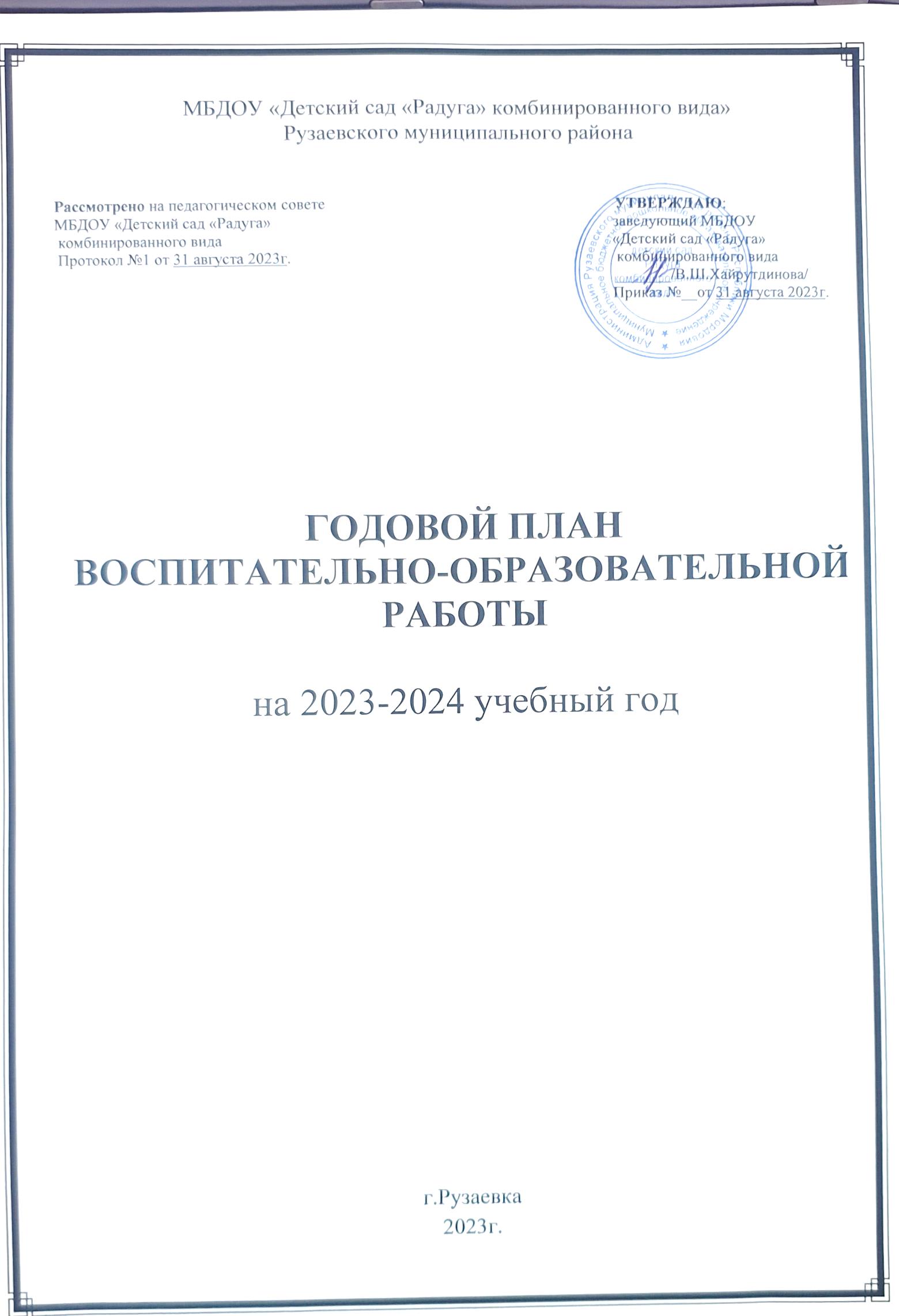 1.1.Пояснительная запискаГодовой план муниципального дошкольного образовательного учреждения «Детский сад «Радуга» комбинированного вида» является нормативным документом, регламентирующим организацию образовательного процесса в образовательном учреждении с учетом специфики конкретного детского сада, учебно-методического, кадрового и материально-технического оснащения. ДОУ осуществляет свою деятельность в соответствии со следующей нормативно-правовой базой: Закон «Об образовании в Российской Федерации» от 29.12.2012г. №273-ФЗ с изменениями и дополнениями.Постановление главного государственного санитарного врача РФ от 28 сентября 2020г. "Об утверждении санитарных правил СП2.4.3648-20 "Санитарно-эпидемиологические требования к организации воспитания, обучения, отдыха и оздоровления детей и молодежи"Приказ Министерства образования и науки РФ от 17.10.2013г. №1155 «Об утверждении Федеральных государственных образовательных стандартов дошкольного образования»Письмо Министерства образования «О гигиенических требованиях к максимальной нагрузке в организованных формах обучения» №65/23-16 от 14 марта 2000г.Приказ Министерства просвещения РФ от 15 мая . № 236 "Об утверждении Порядка приема на обучение по образовательным программам дошкольного образования";Приказ Министерства просвещения РФ от 31 июля 2020г. №373 "Об утверждении порядка организации и осуществления образовательной деятельности по основным общеобразовательным программам - образовательным программам дошкольного образования";Приказ Министрества просвещения РФ от 4 октября 2021г. №686 «О внесении изменений в приказы МПРФ от 15 мая 2020г. №236 и от 8 сентября 2020г. №471».Приказ Министерства образования и науки РФ от 14 июня .№462 "Об утверждении Порядка проведения самообследования образовательной организацией" (с изменениями и дополнениями). «Федеральная образовательная программа дошкольного образования», утв. Приказом Министерства просвещения Российской Федерации от 25 ноября 2022г. №1028.«Федеральная адаптированная программа дошкольного образования для обучающихся с ограниченными возможностями здоровья», утверждена приказом Министерства просвещения Российской Федерации от 24 ноября 2022г. №1022. Годовой план работы ДОО формируется на основе поставленных педагогическим коллективом задач и включает планирование всех мероприятий, необходимых  для качественного осуществления образовательной, развивающей, воспитательной работы в соответствии с ФОП дошкольного образования.Информационная справка Наименование: МБДОУ «Детский сад «Радуга» комбинированного вида» Рузаевского муниципального районаДата открытия   -  2 сентября 2015 года.Адрес: Республика Мордовия, г. Рузаевка, ул. Гагарина, д.8Телефон: 6-99-46Адрес электронной почты: dc.raduga@bk.ruАдрес сайта в сети интернет:  http://dsradugaruz.schoolrm.ruРежим работы: 5 – дневный, 6.30 – 18.30 Заведующая – Хайрутдинова Венера ШавкетовнаВ детском саду функционирует 10 групп:Непосредственное руководство детским садом осуществляет заведующий Хайрутдинова Венера Шавкетовна, образование высшее педагогическое, стаж работы в данной должности - 21 год.Старший воспитатель – Морозова Елена Николаевна, образование высшее педагогическое, стаж работы в данной должности – 6 лет.Заведующий хозяйством – Михайлова Зульфия Шавкетовна, образование – среднее - техническое, стаж работы в данной должности – 8 лет.         МБДОУ «Детский сад «Радуга» комбинированного вида» полностью укомплектован кадрами. Коллектив ДОУ составляет 45 человек. Из них:Заведующий – 1 чел.Старший воспитатель - 1 чел.Музыкальный руководитель - 2 чел.Инструктор по физической культуре -1 чел.Педагог-психолог - 1 чел.Учитель-логопед - 2 чел.Воспитатели – 18 чел.Помощники воспитателей – 7 чел.Повар – 2 чел.Подсобный рабочий- 1 чел.Заведующая хозяйственной частью – 1 чел.Дворник – 1 чел.Сторож- 3 чел.Работник по обслуживанию здания – 1 чел.Уборщик служебных помещений – 2 чел.Машинист по стирке белья – 2 чел.БЛОК I1.1. ЦЕЛИ ДЕЯТЕЛЬНОСТИ ДЕТСКОГО САДА НА ПРЕДСТОЯЩИЙ УЧЕБНЫЙ ГОДПо итогам анализа деятельности детского сада за прошедший учебный год, с учетом направлений программы развития детского сада и изменений законодательства, необходимо:Обеспечить единое образовательное пространство воспитания и развития детей от рождения до поступления в общеобразовательную организацию, обеспечивающее ребенку и его родителям (законным представителям), равные, качественные условия дошкольного образования, вне зависимости от места и региона проживания.Продолжить совершенствовать материальную базу, чтобы гарантировать охрану и укрепление физического и психологического здоровья, эмоционального благополучия воспитанников при обучении по образовательным программам дошкольного образования.Продолжить формировать у воспитанников и родителей представление о важности профессии педагога, ее особом статусе, повысить профессиональный уровень педагогических работников.Повысить информационную безопасность воспитанников.ЗАДАЧИ ДЕЯТЕЛЬНОСТИ ДЕТСКОГО САДА НА ПРЕДСТОЯЩИЙ УЧЕБНЫЙ ГОДДля достижения намеченных целей необходимо выполнить:обеспечить методическое сопровождение реализации основной образовательной программы дошкольного образования;организовать использование единой образовательной среды и пространства;повысить компетенции педагогических работников в вопросах применения федеральной образовательной программы дошкольного образования (далее – ФОП);обеспечить контроль эффективности внедрения ФОП;модернизировать развивающую предметно-пространственной среду и развить качественную и доступную образовательную и творческую среду.организовать мониторинг в части анализа материально-технического обеспечения образовательной деятельности, создании современной развивающей предметно-пространственной среды;формировать условия для преемственности технологий и содержания обучения и воспитания детей на уровнях дошкольного и начального общего образования в разных социальных институтах, включая семью;создать условия для полноценного сотрудничества с социальными партнерами для разностороннего развития воспитанников;сформировать у участников образовательных отношений представления о важности труда, значимости и особом статусе педагогических работников и наставников;совершенствовать организационные механизмы повышения профессионального уровня и поощрения педагогических работников и наставников;развить институт наставничества;обеспечить условия для формирования основ информационной безопасности у воспитанников в соответствии с возрастом через все виды детской деятельности в соответствии с ФГОС ДО;наладить согласованное взаимодействие с родителями (законными представителями) в целях повышение грамотности воспитанников по вопросам информационной безопасности;усовершенствовать формы и методы обеспечения информационной безопасности воспитанников в соответствии с целями государственной политики по сохранению и укреплению традиционных ценностей;1.2. Кадровое обеспечение      В ДОУ работает 45 человек, из них – 25 педагогических работников, в возрасте от 25 до 58 лет.БЛОК II. ВОСПИТАТЕЛЬНАЯ И ОБРАЗОВАТЕЛЬНАЯ ДЕЯТЕЛЬНОСТЬ2.1. Работа с воспитанникамиМетодическое сопровождение Режим организации жизни детей/на холодный период года/ДомаВ детском садуДомаРежим организации жизни детей /на тёплый период года/2.1.1. Воспитательные мероприятия2.1.2. Организационно-педагогические мероприятия2.1.3. Выставки, акции, конкурсы2.2. Работа с семьями воспитанников2.2.1. Общие мероприятия2.2.2. Родительские собрания2.2.3. Консультативная работа с родителями детей, посещающих и не посещающих детский садБЛОК III. ОРГАНИЗАЦИОННАЯ И МЕТОДИЧЕСКАЯ ДЕЯТЕЛЬНОСТЬИЗУЧЕНИЕ, ОБОБЩЕНИЕ, ВНЕДРЕНИЕ И РАСПРОСТРАНЕНИЕ ПЕРЕДОВОГО ПЕДАГОГИЧЕСКОГО ОПЫТА3.1.                        3.2. Темы педагогических советов3.2.2.  Циклограмма проведения основных педагогических мероприятий в течение года3.3. Контроль и оценка деятельности3.3.1. Внутрисадовский контроль3.3.2. Внутренняя система оценки качества образованияБлок IV. УПРАВЛЕНЧЕСКАЯ ДЕЯТЕЛЬНОСТЬ4.1. Нормативно – правовое обеспечение деятельности ДОУ4.2. Работа с кадрами4.2.1. Аттестация педагогических работников4.2.2. Повышение квалификации педагогических работников4.2.3. Самообразование педагогов4.2.4. План работы школы молодого педагога.4.2.5. Инновационная деятельность«Дошкольники Рузаевки TV»-муниципальный уровень«Современные модели организации дошкольного образования с учетом образовательных потребностей и способностей детей»-на базе ДОУ4.3. Административно-хозяйственная деятельность и безопасность4.3.1. Антитеррористическая защищенность4.3.2. Пожарная безопасность4.3.3. Хозяйственная деятельностьV БЛОК. РАБОТА В МИКРОСОЦИУМЕЦель: укрепление и совершенствование взаимосвязей с социумом, установление творческих контактов, повышающих эффективность деятельности МБДОУ «Детский сад «Радуга» комбинированного вида».VI БЛОК ЛЕЧЕБНО-ПРОФИЛАКТИЧЕСКАЯ, ОЗДОРОВИТЕЛЬНАЯ РАБОТА.Цель:
Осуществление охраны и укрепления здоровья детей, создание оздоровительного микросоциума в ДОУ.Задачи:использование оздоровительных методик, апробированных в ходе инновации, систематическое и качественное их обновление;сочетание психолого-педагогических подходов с лечебно-профилактическими, диагностическими и коррекционными мероприятиями;разработка методов и средств повышения адаптивности организма с хроническими или приобретенными патологическими формами.План мероприятий по сохранению и укреплению здоровья воспитанников В ДОУ используются здоровьесберегающие технологии по следующим направлениям (дальше речь пойдет о педагогических здоровьесберегающих технологиях):1.Технологии сохранения и стимулирования здоровья.2.Технологии обучения здоровому образу жизни.3.Коррекционные технологии.ПриложенияПриложение №1к годовому плану МБДОУ Детский сад «Радуга» комбинированного вида»
на 2023/2024 учебный год«План работы по профилактике детского дорожно-транспортного травматизма2023-2024 учебный год»Методическое обеспечение процесса обучения воспитанниковправилам дорожной безопасности Перечень дидактического материалаНастольно-печатные игры: «Сигналы светофора», «Дорожная грамота», «Путешествие по городу», «Безопасность движения», «Дорожные знаки», «Что не так?», «Правила дорожного движения для маленьких», домино «Дорожные знаки», «Дорожные знаки», «Путешествие пешехода», «Правила дорожного движения»Дидактические игры: «Дорожное движение», «Перекресток», «Учись быть пешеходом», «Можно - нельзя, правильно - неправильно», «Угадай какой знак», «Знаки на дорогах», «Домики», «Что лишнее», «Что бы это значило?» и др.Дидактические и наглядные пособия: макет светофора, набор картинок «Внимание, дорога!», «Дорожные знаки в картинках»Дидактические игрушки: интерактивный светофор (озвученная игрушка), интерактивные рули (озвученные игрушки) – 3 штуки, деревянный конструктор (настольный) «Улица города»Плакаты: «Правила поведения на дороге», «Безопасность на дороге», «Дети и дорожное движение», «В мире на дорогах каждые 10 минут гибнет ребенок», «Это надо знать!»Мультимедийные презентацииПравила дорожного движения «Учим дорожные знаки»Основные дорожные знакиПравила дорожного движения «Стихи про дорожные знаки»Правила дорожного движения «Учим вместе дорожные знаки»Правила дорожной безопасности для малышейПравила дорожной безопасности для старших дошкольниковПравила дорожной безопасности «Как вести себя на дороге»«Хоть пока мы – малыши, правила мы знать должны!»Светофорчик в гостях у ребятСветофор – история появленияШкола Светофора. Транспорт и проезжая часть дорогиШкола Светофора. Как Тимур с друзьями в гости к бабушке ходилиВикторина по правилам безопасности на дороге «По дорогам сказок»ВидеоматериалыВидеоигра «Правила дорожного движения» «Смешарики» (мультсериал по правилам ДД)Видеофильмы из цикла «Уроки безопасности для пешеходов» (светофор, по тормозам, велосипедисты)Развивающая программа «Уроки безопасности тетушки Совы»Мультфильмы: «Опасная шалость», «Про котенка Женю и правила дорожного движения», «Спасик и его друзья – правила поведения в городе»Познавательный фильм «О том, как вести себя на дороге»Правила дорожного движения для водителя скутера или мопеда (обучающий видеоролик)О воспитании навыков безопасного поведения на дороге у детей-пешеходов (обучающий видеоролик)Безопасное поведение на дороге весной (обучающий видеоролик)Программа «Безопасность дорожного движения»: Безопасное поведение на дороге летом (обучающий видеоролик)Особенности опасной осени на дорогах (обучающий видеоролик)Зима! Дорога! Будь предельно внимателен! (обучающий видеоролик)Компания «По правилам»: Безопасность пешеходов - нерегулируемые пешеходные переходы (обучающий видеоролик)Компания «По правилам»: Безопасность пешеходов – световозвращающие элементы (обучающий видеоролик)Компания «По правилам»: Детские удерживающие средства – о правильном выборе и установке (обучающий видеоролик)Программа «Безопасность дорожного движения»: Соблюдай дистанцию! (обучающий видеоролик)Азбука безопасности на дороге – история правилВидео для родителей по безопасности на дорогеПо всем правилам вместе с Хрюшей и СтепашкойСказка «Непослушный пешеход»Мультпесенка «Как правильно переходить дорогу»Методические пособияЖукова Р.А. «Профилактика детского дорожно-транспортного травматизма (разработки занятий) Волгоград: Корифей, 2010г.Занятия по правилам дорожного движения / сост: Н.А. Извекова, А.Ф. Медведева, Л.Б. Полякова, А.Н. Федотова. М.: Сфера, 2010г.Кузнецова Н.М. Психолого-педагогические основы дорожной безопасности несовершеннолетних: учебно-методическое пособие. Екатеринбург: Альфа Принт, 2016г.Майорова Ф.С. Изучаем дорожную азбуку. Перспективное планирование. Занятия. Досуг. М.: Скрипторий, 2006Правила дорожного движения (разработки занятий для старшей и подготовительной групп) / сост.: Л.Б. Подубная. Волгоград: Корифей, 2007г. Правила дорожного движения (разработки занятий для средней группы) / сост.: Л.Б. Подубная. Волгоград: Корифей, 2009г. Правила дорожного движения (подготовительная группа) занимательные материалы. Волгоград: Корифей, 2008г.Петрова К.В. Как научить детей правилам дорожного движения? Планирование занятий, конспекты, кроссворды, дидактические игры. СПб.: Детство-Пресс, 2013г.Саулина Т.Ф. Ознакомление дошкольников с правилами дорожного движения (для работы с детьми 3-7 лет). М.: Мозаика-Синтез, 2013г.Скоролупова О.А. Занятия с детьми старшего дошкольного возраста по теме «Правила безопасности дорожного движения». М.: Скрипторий, 2009Старцева О.Ю. Школа дорожных наук . Профилактика детского дорожно-транспортного травматизма. М.: Сфера, 2008г.Шорыгина Т.А. Беседы о правилах дорожного движения с детьми 5-8 лет. М.: Сфера, 2010г.Оборудование на участке Разметка (проезжая часть дороги, пешеходные переходы)Модель светофораДорожные знакиСлужебные машины (пожарная служба, скорая помощь, ДПС). Приложение №2к годовому плану МБДОУ Детский сад «Радуга» комбинированного вида»
на 2022/2023 учебный год«План работы по пожарной безопасностина 2023-2024 учебный год»Цель:Формирование у детей дошкольного возраста осознанного и ответственного отношения к выполнению правил пожарной безопасности; освоение положительного социального опыта.Задачи:-Усвоение дошкольниками первоначальных знаний о правилах пожарной безопасности, навыков осторожного обращения с огнем-Формирование у участников образовательного процесса умения реально оценивать возможную опасность-Повышение профессиональной компетентности педагогов по вопросу предупреждения пожаров и загораний от детской шалости с огнем-Активизация родителей для совершенствования условий для проведения работы по предупреждению загораний и пожаров.Планируемые результаты реализации плана мероприятий- Активизация жизнедеятельности дошкольников средствами изучения правил противопожарной безопасности- Использование педагогами творческих, продуктивных методов воспитания и обучения- Развитие свободного общения с взрослыми и сверстниками посредством организации сюжетно-ролевые игры- Повышение профессиональной компетентности педагогов в организации взаимодействия с родителями воспитанников-   Совместная работа детского сада и семьи по пропаганде и профилактике   ОБЖ.Приложение №3к годовому плану МБДОУ Детский сад «Радуга» комбинированного вида»
на 2023/2024 учебный годПлан мероприятий по антитеррористической защищенностина 2023-2024 учебный годСОДЕРЖАНИЕПояснительная записка………………………………………………………….3 БЛОК I.1.1. Задачи работы ДОУ на 2023 – 2024 учебный год………………………….61.2. Кадровое обеспечение образовательного процесса…………………..........6БЛОК II. ВОСПИТАТЕЛЬНАЯ И ОБРАЗОВАТЕЛЬНАЯ ДЕЯТЕЛЬНОСТЬ2.1. Работа с воспитанниками………………………………………………….....82.2. Работа с семьями воспитанников……………………………………………17БЛОК III. ОРГАНИЗАЦИОННАЯ И МЕТОДИЧЕСКАЯ ДЕЯТЕЛЬНОСТЬ3.1. Методическая работа…………………………………………………………223.2. Педагогические советы……………………………………………………….273.3. Контроль и оценка деятельности…………………………………………….33БЛОК IV. УПРАВЛЕНЧЕСКАЯ ДЕЯТЕЛЬНОСТЬ4.1. Нормативно-управленческая деятельность………………………………….344.2. Работа с кадрами………………………………………………………………304.3. Административно-хозяйственная деятельность и безопасность…………...37БЛОК V. РАБОТА В МИКРОСОЦИУМЕ………………………......................45БЛОК VI. ЛЕЧЕБНО-ПРОФИЛАКТИЧЕСКАЯ, ОЗДОРОВИТЕЛЬНАЯ РАБОТА……………………………………………………………………………..46Возрастная категорияНаправленность группыГруппаКоличество детейОт 2-3 лет ОбщеразвивающаяГКП 1 младшая10От 2-3 летОбщеразвивающая1 младшая13От 3-4 летОбщеразвивающая 2 младшая17От 3-4 летОбщеразвивающая 2 младшая14От 4-5 летОбщеразвивающая средняя21От 4-5 летОбщеразвивающая средняя20От 5-6 летОбщеразвивающая старшая18От 5-6 летЛогопедическая (ОНР)старшая20От 6-7 летЛогопедическая (ОНР)подготовительная24От 6-7 летОбщеразвивающаяподготовительная24Характеристика по стажу работыХарактеристика по стажу работыдо 5 лет 11ч.от 5 до 155ч.свыше 15 лет9ч.Возрастной цензВозрастной ценздо 30 лет5от 30-55 лет19от 55 лет2Характеристика по образованиюХарактеристика по образованиюВысшее24Средне-специальное1Характеристика по квалификационным категориямХарактеристика по квалификационным категориямВысшая10Первая6Соответствует занимаемой должности4№№п/пНаправление развитияПрограммыТехнологии и методики11.Социально-коммуникативное развитиеСоциально-коммуникативное развитиеСоциально-коммуникативное развитиеПарциальная программа Л.В. Коломийченко «Дорогою добра». Концепция и программа социально-коммуникативного развития и социального воспитания дошкольниковЛ.В. Коломийченко «Занятия для детей 3-5 лет по социально-коммуникативному развитию»2.Познавательное развитиеПознавательное развитиеПознавательное развитиеМатематическое развитиеПарциальная программа Е.В. Колесниковой «Математические ступеньки»Методика реализации программы с помощью учебно-методического комплекта«Математика для детей  4-5 лет»«Математика для детей  5-6 лет»«Математика для детей  6-7 лет»Исследование объектов живой и неживой природы, экспериментированиеПарциальная программа С.Н. Николаева «Юный эколог»С.Н. Николаева «Система работы в старшей группе детского сада (5-6 лет)» Е.А. Мартынова. И.М. Сучкова «Организация опытно-экспериментальной деятельности детей 2-7 лет»Познание предметного и социального мира, освоение безопасного поведенияТ.В. Вострухина, л.А. Кондрыкинская «Знакомим с окружающим миром детей 5-7 летУчебно-методическое пособие по основам безопасности жизнедеятельности детей Н.Н. Авдеева, О.Л. Князева, Р.Б. Стеркина «Безопасность»Региональный компонентПримерный региональный модуль программы дошкольного образования «Мы в Мордовии живем»3.Речевое развитиеРечевое развитиеРечевое развитиеРазвитие речиПарциальная программа О.С.Ушакова «Развитие речи дошкольников»Методика реализации программы с помощью учебно-методического комплектаО.С. Ушакова «Развитие речи детей 5-7 лет»Подготовка к обучению грамотеПарциальная образовательная программа Е. В.Колесниковой «От звука к букве. Формирование звуковой аналитико-синтетической активности дошкольников как предпосылки обучения грамоте»Методика реализации программы с помощью организационно-методического сопровождения Е.В. Колесниковой «От звука к букве. Формирование звуковой аналитико-синтетической активности дошкольников как предпосылки обучения грамоте»4.Художественно-эстетическое развитиеХудожественно-эстетическое развитиеХудожественно-эстетическое развитиеРисованиеЛепкаАппликацияПарциальная программа   И.А. Лыкова «Цветные ладошки» по художественно-эстетическому развитию детей 2-7 лет в изобразительной деятельностиУчебно-методический комплект:Изобразительная деятельность в детском саду 1 младшая группаИзобразительная деятельность в детском саду 2 младшая группаИзобразительная деятельность в детском саду средняя группаИзобразительная деятельность в детском саду старшая группаИзобразительная деятельность в детском саду подготовительная к школе группаКонструированиеПарциальная программа «Конструирование в детском саду «Умные пальчики»Учебно-методический комплект:Конструирование в детском саду 1 младшая группаКонструирование в детском саду 2 младшая группаКонструирование в детском саду средняя группаКонструирование в детском саду старшая группаКонструирование в детском саду подготовительная к школе группаМузыкаПрограмма музыкального воспитания детей дошкольного возраста «Ладушки» Каплунова И. М., Новоскольцева И. А.Методический комплект:1.И. Каплунова, И. Новоскольцева«Праздник каждый день». Конспекты музыкальных занятий 1младшая группа2.И. Каплунова, И. Новоскольцева«Праздник каждый день». Конспекты музыкальных занятий 2младшая группа3.И. Каплунова, И. Новоскольцева«Праздник каждый день». Конспекты музыкальных занятий средняя группа4.И. Каплунова, И. Новоскольцева«Праздник каждый день». Конспекты музыкальных занятий старшая группа5. И. Каплунова, И. Новоскольцева«Праздник каждый день». Конспекты музыкальных занятий в подготовительная к школе группа.5.Физическое развитиеФизическое развитиеФизическое развитиеФизическая культураМетодическое пособие Л.И. Пензулаева «Физическая культура в детском саду»Методический комплект:Л.И. Пензулаевой «Физическая культура в детском саду вторая младшая группа»Режимные моментыс 2-3 летс 3-4 летс 4-5 летс 5-6 летс 6-7 летПодъем, утренний туалет6.30-7.306.30-7.306.30-7.306.30-7.306.30-7.30Утренний прием на прогулке. /В группе -  осмотр, измерение температуры, игры, общение, утренняя гимнастика6.30-8.00/ 8.00-8.156.30-8.00/ 8.00-8.206.30-8.00/8.00-8.406.30-8.00/8.00-8.406.30-8.00/8.00-8.40Подготовка к завтраку, завтрак8.15-8.408.20-9.008.40-9.008.40-9.008.40-9.00Самостоятельные игры8.40-9.009.00-9.20---Непосредственно образовательная деятельность            9.00-9.109.15-9.259.20-10.009.00-9.509.00-10.459.00-10.50Второй завтрак9.30-9.4010.05-10.159.50-10.0010.45-10.5510.50-10.55Подготовка к прогулке, прогулка, игры, наблюдения, возвращение с прогулки9.40-11.2010.15-11.3510.00-12.0010.55-12.2510.55-12.40Подготовка к обеду, обед11.20-11.5011.30-12.0012.00-12.3012.25-12.4512.40-13.00Закаливающие мероприятия, релаксирующая гимнастика перед сном11.50-12.0012.00-12.1012.30-12.4012.45-12.5513.00-13.10Подготовка ко сну, сон12.00-15.0012.10-15.0012.40-15.0012.55-15.0013.10-15.00Подъём, закаливающие процедуры, игры15.00-15.2015.10-15.2015.00-15.1015.00-15.1515.00-15.20Подготовка к полднику, полдник15.20-15.4515.20-15.4015.10-15.40 15.15-15.3515.20-15.45Непосредственно образовательная деятельность, кружки    15.45-15.5516.00-16.1015.40-15.5515.40-16.0015.35-16.0015.45-16.15Игры, досуги, общение по интересам, театрализация, кукольный театр, инсценировки с игрушками, выбор самостоятельной деятельности в центрах активности16.10-16.5015.55-16.3016.00-16.4016.00-16.3016.15-16.45Подготовка к ужину, ужин16.50-17.2016.30-17.0016.40-17.1016.30-16.5016.45-17.05Игры и самостоятельная деятельность на прогулке17.20-17.5517.00-18.0017.10-18.3016.50-18.3016.50-18.30Игры, уход домой17.55-18.3018.00-18.3017.10-18.3016.50-18.3016.50-18.30Общая продолжительность пребывания детей на воздухеПримерноПримерноПримерноПримерноПримерноОбщая продолжительность пребывания детей на воздухе1ч.+1ч.25мин.+1ч.35мин.=4часа1ч.+1ч.20мин.+1ч.40мин.=4часа1ч.+2ч.+1ч.20мин.=4часа20 мин1ч.+1ч.55мин.+1ч.30мин.=4часа25мин1ч.+1ч.25мин.+1ч.35мин.=4часаПрогулка18.30-19.2018.30-19.3018.30-19.4018.30-19.4518.30-19.45Спокойные игры, гигиенические процедуры19.20-20.2019.30-20.3019.40-20.4019.45-20.4519.45-20.45Подготовка ко сну, сон20.20-6.3020.30-6.3020.40-6.3020.45-6.3020.45-6.30Режимные моментыС 2-3 летС 3-4 летС 4-5 летС 5-6 летС 6-7 летДомаДомаДомаДомаДомаДомаПодъем, утренний туалет6.30-7.306.30-7.306.30-7.306.30-7.306.30-7.30В детском садуВ детском садуВ детском садуВ детском садуВ детском садуВ детском садуПрием детей на улице, игры, утренняя гимнастика6.30-8.006.30-8.206.30-8.256.30-8.356.30-8.35Подготовка к завтраку, завтрак8.00-8.308.20-8.558.25-8.558.35-9.008.35-9.00Непосредственно образовательная деятельность (общая длительность, включая время перерыва) на прогулке, (в летний период – подвижные игры, спортивные праздники, экскурсии).8.55-9.059.00-9.159.00-9.509.00-10.159.00-10.50Второй завтрак9.40-9.459.40-9.459.50-10.0010.00-10.0510.00-10.05Прогулка (наблюдения, подвижные и сюжетно -ролевые игры, игры с водой и песком, закаливающие процедуры: солнечные и воздушные ванны, соблюдение питьевого режима, свободная деятельность),возвращение с прогулки10.00-11.2510.00-11.4010.00-12.0010.20-12.0010.20-12.20Подготовка к обеду, обед11.25-11.5011.40-12.0012.00-12.3012.00-12.3012.20-12.45Закаливающие мероприятия. Релаксирующая гимнастика перед сном11.50-12.0012.00-12.1012.30-12.5012.30-13.0012.45-13.00Подготовка ко сну, сон12.00-15.0012.10-15.0012.50-15.0013.00-15.0013.00-15.00Постепенный подъем, пробуждающая гимнастика, игры, водные и закаливающие процедуры15.00-15.2015.00-15.1015.00-15.1515.00-15.1015.00-15.15Подготовка к полднику, полдник15.20-15.4515.10-15.3015.15-15.3515.15-15.3515.15-15.30Игры, досуги, кружки, самостоятельная деятельность и  общение по интересам и выбору детей на прогулке 15.45-16.5015.20-16.3015.35-16.3015.35-16.5015.30-17.00Подготовка к ужину, ужин16.50-17.2016. 30-16.5016.30-17.0016.50-17.1017.00-17.20Подготовка к прогулке,  прогулка, игры. Уход детей домой17.20-18.3016.50-18.3017.00-18.3017.10-18.3017.20-18.30Общая продолжительность пребывания детей на воздухеПримерноПримерноПримерноПримерноПримерноОбщая продолжительность пребывания детей на воздухе1 ч 20 мин +1 ч 55 мин+50мин.+1ч35мин =5 ч 40мин.1 ч25мин. +2 ч +30мин+1ч30мин =5 ч 55 мин1ч 45 мин +2 ч 50 мин 55мин.+1ч20мин.=6ч 20мин1 ч 40 мин + 2 ч 55мин +2ч50мин=7ч 05мин1 ч 45 мин +2 ч 30 мин  = 7 ч 20 минНаименование документаСрокОтветственныйКалендарь образовательных событий 2023/2024, направленный письмом МинпросвещенияВ течение годаВоспитатели, музыкальный руководительПлан работы по профилактике детского дорожно-транспортного травматизм (приложение №1)В течение годаСтарший воспитательВоспитателиПлан работы по пожарной безопасности   (приложение №2)В течение годаСтарший воспитательВоспитателиПлан мероприятий по антитеррористической защищенности (приложение №3)В течение годаЗаведующийСотрудники ДОУМесяцНазвание мероприятияВозрастные группыСроки проведенияОтветственныеСентябрь1. Развлечение  «Здравствуй, к знаниям дорога!»Подготовительные группы:«Радуга», «Любознайки»2 неделяМуз. руковод. Базаева Н. Б.,Грацилева Ж. Г.,воспитателиСентябрь2. Физкультурное развлечение«Мы туристы».Старшие группы: «Ромашка» «Ягодка»4 неделяФиз. инструкторМарковская Е.Н.,воспитателиОктябрь1. Мероприятие «Международный день музыки»Старшая группа «Ромашка»1 неделяМуз. руковод. Базаева Н. Б.,воспитателиОктябрь2. Развлечение «Пижамная вечеринка»Подготовит. группа с ОНР«Любознайки»2 неделяМуз. руковод. Грацилева Ж. Г.,воспитателиОктябрь3. Спортивный досуг «Осенние забавы»Средние группы3 неделяФиз. инструкторМарковская Е.Н.,воспитателиОктябрь4. Международный день анимации «Мульти-Пульти карнавал»Старшая группа «Ягодка»5 неделя Муз. руковод. Базаева Н. Б.,воспитателиОктябрь5.  Осенние утренники «Осенины»Все группы5 неделяМуз. руковод. Базаева Н. Б.,Грацилева Ж. Г.,воспитателиНоябрь1. Музыкальная сказка «Стрекоза и муравей»Подготовит.  группа «Радуга»2 неделяМуз. руковод. Базаева Н. Б.,воспитателиНоябрь2. Физкультурное развлечение, посвященное международному празднику Дню народного единства Младшие группы2 неделяФиз. инструкторМарковская Е.Н.,воспитателиНоябрь3. Праздник «Ты одна такая – любимая, родная!» (конкурс чтецов)Подготовит.  и старшие группы4 неделяМуз. руковод.Грацилева Ж. Г.,Базаева Н. Б.,воспитателиДекабрь1. Физкультурный досуг «Веселый хоккей»Подготовительные группы:«Радуга», «Любознайки» 2 неделяФиз. инструкторМарковская Е.Н.,воспитателиДекабрь2. Новогодние праздники«Мы встречаем Новый год»Все группы4-5 неделиМуз. руковод. Грацилева Ж. Г., Базаева Н. Б.,воспитателиЯнварь1. Досуг «Прощание с  ёлочкой»Все группы2 неделяМуз. руковод.,Грацилева Ж. Г.,Базаева Н.Б., воспитатели2. Музыкально-физкультурный досуг «Мороз потехам не помеха» (на улице)Старшие, подготовительные группы3 неделямуз. руковод, физ. инструктор, воспитателиФевраль1. Музыкально-спортивный праздник «Есть дата в снежном феврале» Старшие группы: «Ромашка», «Ягодка»4 неделямуз. руковод, Базаева Н.Б., физ. инструктор, Марковская Е.Н.,воспитателиФевраль2. Развлечение «Смотрите мы солдаты»Средняя группа «Родничок»4 неделяМуз. руковод.,Грацилева Ж. Г., воспитателиМарт1. Утренники «Праздник весны, цветов и любви», посвященные 8 марта2 младш. группы «Бусинки»,средние, старшие, подготовит. группы2 неделяМуз. руковод.,Грацилева Ж. Г.,Базаева Н.Б., воспитателиМарт2. Фольклорный праздник «Масленица хороша – широка ее душа!» (на улице)Старшие, подготовит. группы3 неделяМуз. руковод.,физ. инструктор, воспитателиМарт3. Праздник «Счастье рядом», посвященный Дню счастьяПодготовит группа с ОНР «Любознайки»4 неделяМуз. руковод.,Грацилева Ж. Г.,воспитателиМарт4. Развлечение «Цыплячий праздник»2 младшая группа «Солнышко»5 неделяМуз. руковод.,Грацилева Ж. Г.,воспитателиМарт5. День театра. Музыкальная сказка «Дюймовочка»Подготовительная группа «Радуга»5 неделяМуз. руковод. Базаева Н.Б.,воспитателиАпрель1. Развлечение «День смеха»Средняя группа «Пчёлки»1 неделя Муз. руковод., Базаева Н.Б.,воспитателиАпрель2. Развлечение «Мы едем, едем, едем»ГКП «Крохи»2 неделяМуз. руковод.,Грацилева Ж. Г.,воспитателиАпрель3. Физкультурное развлечение «Путешествие по планетам солнечной системы» Старшие группы2 неделяФиз. инструкторМарковская Е.Н.,воспитателиАпрель4. Физкультурный досуг «День здоровья»Все группы3 неделяФиз. инструкторМарковская Е.Н.,воспитателиАпрель5. Развлечение «День Земли»Средняя группа «Родничок»4 неделяМуз. руковод. Грацилева Ж. Г.,  воспитателиМай1. Праздник 9 мая «Победный май!» (акции, флешмобы, конкурс рисунков и т.д.)Группы«Ромашка», «Ягодка», «Родничок»2 неделяМуз. руковод.,физ. инструктор, воспитателиМай2. Выпускной бал «Одно детство на всех»Подготовит. гр.«Радуга», «Любознайки»4 неделяМуз. руковод. Грацилева Ж.Г., Базаева Н.Б., воспитатели№СодержаниеСрок проведенияОтветственныеОтметка о выполнении11. Акция «Безопасная дорога»2. Конкурс «Школьных музеев в Российской федерации3.Конкурс чтецов «Цветная осень»сентябрьСтарший воспитатель, воспитатели групп21.Акция «Потеряшка»- помощь приюту животным2.Конкурс  детского творчества «Осенняя            фантазия»октябрьСтарший воспитатель, воспитатели групп31. Экологическая акция «Птичья столовая»2. Конкурс, посвященный Дню матери «Милая, любимая, родная»ноябрьСтарший воспитатель, воспитатели  групп41. Акция «Бумажный БУМ»2.Семейный творческий конкурс «Новогодний калейдоскоп»декабрьСтарший воспитатель, воспитатели  групп61. Акция «Будь здоров без докторов»январьСтарший воспитатель, воспитатели  групп7.Акция «Патриот»февральСтарший воспитатель, воспитатели  групп8.Акция «Письмо маме»мартСтарший воспитатель, воспитатели групп9.Акция «Чтобы деревья были большими»апрельСтарший воспитатель, воспитатели групп10Акции, флешмобы, конкурс рисунков «Живи, Победа, в поколениях!»майСтарший воспитатель, воспитатели групп11Акция «Секреты выходного дня»июньСтарший воспитатель, воспитатели групп12Онлайн-акция « С семьи начинается Родина»июльСтарший воспитатель, воспитатели групп13Акция «Российский триколор»августСтарший воспитатель, воспитатели групп14Участие в муниципальных, республиканских, всероссийских, международных конкурсахВ течение годаСтарший воспитатель, воспитатели группМероприятиеСрокОтветственныйОтметка о выполненииРазработка системы работы с родителями (законнымипредставителями)АвгустЗаведующий Старший воспитательПедагоги ДОУРазработка перспективного плана работы ДОУ с родителями (законными представителями) на2023 – 2024 учебный год.АвгустСтарший воспитатель Педагоги ДОУСбор банка данных по семьям воспитанников. Социологическое исследование социального статуса и психологического микроклиматасемьи: анкетирование, наблюдение, беседыСентябрьПедагоги ДОУНормативно-правовое обеспечение: создание пакета нормативно- правовой документации, обеспечивающей сотрудничество с родителями в период введения ФГОСДОСентябрьЗаведующий Оформление и обновление информационных уголков и стендов для родителейВ течение годаВоспитателиСоставление и реализация плана индивидуальной работы с неблагополучными семьями – психолого-педагогическая поддержка детей и родителейПо необходимостиСтарший воспитатель, педагог-психологАнкетирование по текущим вопросамВ течение годаСтарший воспитатель, воспитателиКонсультирование по текущим вопросамВ течение годаЗаведующий, старший воспитатель, воспитателиДень открытых дверейАпрельСтарший воспитательВыставкиОформление фотовыставок Оформление выставок детских работВ течение годаСтарший воспит.,педагоги ДОУСрокиТематикаОтветственныеОтметка о выполненииI. Общие родительские собранияI. Общие родительские собранияI. Общие родительские собранияСентябрьОсновные направления воспитательно-образовательной деятельности и работы детского сада в 2023/2024 учебном годуЗаведующий, старший воспитательДекабрьРезультаты воспитательно-образовательной деятельности по итогам учебного полугодияЗаведующий, старший воспитательЯнварьВнедрение дистанционных технологий в процесс воспитания и обученияЗаведующий, старший воспитательМайИтоги работы детского сада в 2023/2024 учебном году, организация работы в летний оздоровительный периодЗаведующий, старший воспитательII. Групповые родительские собранияII. Групповые родительские собранияII. Групповые родительские собранияСентябрьГруппа раннего развития «Кроха»«Детский сад пришел в семью»Евграфова  З.Р.СентябрьСредняя группа «Пчелки»«Задачи воспитания обучения на учебный год»Жадеева Н.В. Архипова О.В.СентябрьПодготовительная группа «Радуга» «Дети и родители на школьном старте»Сулеева Г.Н.Кузнецова Н.А.Сентябрь Первая младшая группа «Веснушки»«Давайте познакомимся! Адаптация ребенка к детскому саду»Логвинова А.С.СентябрьВторая младшая  группа «Солнышко» «Давайте познакомимся! Адаптация ребенка к детскому саду»Шабаева Р.Д.Богдашкина Е.В.СентябрьВторая младшая группа «Бусинки» «Возрастные      особенности  детей 3-4лет»Дивеева М.ВШулим А.М.СентябрьСредняя группа «Родничок» «Задачи воспитания и обучения на учебный год»Ларионова В.В.Лушкина Н.А.СентябрьПодготовительная   группа «Любознайки» с ОНР«Возрастные особенности детей 6-7 лет. Задачи на учебный год»Бурцева О.В.СабитоваА.Ш.Саляева О.Ю.СентябрьСтаршая группа «Ромашка»Круглый стол: «Как мы живем в детском саду. Новая возрастная ступень 5-6 лет»Шевякова Л.Г.Королькова С.А.СентябрьПодготовительная группа «Ягодка» с ОНР  Круглый стол: «Давайте познакомимся».Особенности работы логопедической группы» Горбунова Е.А.Катаева Н.И.Январь Группа раннего развития «Кроха»«Как и чем занять ребенка дома?»Евграфова З.Р.Январь Средняя группа «Пчелки»«Безопасность жизнедеятельности ребёнка»Жадеева Н.В.Архипова О.В.Январь Подготовительная группа «Радуга»Родительское собрание в форме квеста «Как помочь ребёнку стать учеником»Сулеева Г.Н.Кузнецова Н.А.Январь Первая младшая группа «Веснушки»«Секреты общения с ребёнком в семье»Логвинова А.С.Январь Вторая младшая группа «Солнышко» «Как научить ребёнка дружить»Шабаева Р.Д.Богдашкина Е.В.Январь Вторая младшая группа «Бусинки» «Развитие речи младших дошкольников»Дивеева М.В.,Шулим А.М.Январь Вторая младшая группа «Родничок» «Использование схем-моделей для заучивания наизусть стихов и потешек» Ларионова В.В.Лушкина Н.А.Январь Подготовительная группа «Любознайки» с ОНР. Педагогическая гостиная «Взаимосвязь работы семьи, воспитателей и логопеда»Бурцева О.В.Сабитова А.Ш.Саляева О.Ю.Январь Старшая группа «Ромашка» «Ранняя профориентация детей в дошкольном образовании»Шевякова Л.Г.Королькова С.А.Январь Старшая группа «Ягодка» Сохранение и укрепление здоровья старших дошкольников»Горбунова Е.А.Катаева Н.И.МайГруппа раннего развития «Кроха»«Наши успехи. Безопасность детей в летний период»Евграфова З.Р.Май Средняя группа «Пчелки» «Как повзрослели и чему научились наши дети за этот год. Организация летнего отдыха детей».Жадеева Н.В.Архипова О.В.МайПодготовительная группа «Радуга» «До свидания детский сад. Задачи воспитания и развития детей в летний оздоровительный период»Сулеева Г.Н.Кузнецова Н.А.МайПервая младшая группа «Веснушки» «Подведение итогов. Наши достижения»Логвинова А.С.МайВторая младшая группа «Солнышко» «Как влиять на поведение детей через эмоциональный интеллект»Шабаева Р.Д.Богдашкина Е.В.МайВторая младшая группа «Бусинки» Дивеева М.В.,Шулим А.М.МайСредняя группа «Родничок» «Как повзрослели и чему научились наши дети за этот год. Организация летнего отдыха».Ларионова В.В.Лушкина Н.А.МайПодготовительная группа «Любознайки» с ОНР. Круглый стол: «Как подготовить ребёнка к школе. Развитие внимания, памяти и мышления»Бурцева О.В.Сабитова А.Ш.Саляева О.Ю.МайСтаршая группа «Ромашка» «Чему мы научились за год»Шевякова Л.Г.Королькова С.А.МайСтаршая группа «Ягодка»  «Перелистывая страницы»Горбунова Е.А.Катаева Н.И.III. Собрания для родителей будущих воспитанников детского садаIII. Собрания для родителей будущих воспитанников детского садаIII. Собрания для родителей будущих воспитанников детского садаМай-ИюньОрганизационное родительское собрание для родителей, дети которых будут зачислены на обучение в 2022/2023 учебном годуЗаведующийМероприятиеСрокОтветственный1. Функционирование консультационного центра1. Функционирование консультационного центра1. Функционирование консультационного центраОрганизовать работу центра:подготовить журнал учета обращений граждан;разработать памятки, методические материалы для консультаций;разметить сведения о центре на сайте и стендах детского садаВ течение годаРуководитель центра, специалисты центра2. Мониторинг деятельностиВ течение годаРуководитель центра, специалисты центра1.Семинары, мастер-классы, круглые столыСеминары, мастер-классы, круглые столыСеминары, мастер-классы, круглые столы1.1Практический семинар«Роль ДОУ в сохранении физического и психического здоровья детей»Система физкультурно-оздоровительной работы в учреждении при эффективном взаимодействиипедагогов и медицинского работника ДОУ.Презентация из опыта работы. Расширить знания педагогов с учетом современных требований и социальных изменений по формированию основфизического воспитания и здорового образа жизни. справка по итогам смотра «Лучший физкультурный уголок».Круглый стол. Поиск эффективных форм, использование инновационных подходов и новых технологий в реализации образовательной области«Физическое развитие».октябрьСтарший воспитатель, педагог- психолог1.2.Круглый стол:«Профессиональный стандарт педагога в практику ДОУ».Цель мероприятия:Повышение компетентности педагогических кадров в вопросе внедрения профессионального стандарта педагога в практику ДОУ.Ознакомить педагогов с содержанием, структурой профессионального стандарта. Рассмотрение разных подходов к понятиям "профессиональная компетентность педагога ДОУ" и "готовность педагога к профессиональной деятельности»Деловая игра «Обогащение представлений о формах	повышения	профессиональной компетентности	педагогов».		Определить перспективы дальнейшего развития педагогов в ОУ, стимулировать развитие инициативы, творчества, воспитывать интерес к педагогическому поиску, познанию себя через игру.Изучение и оценка профессиональных качеств личности педагога, выявления уровня профессиональной компетентности. Тестирование педагогов.декабрьСтарший воспитатель ,1.3.Семинар-практикум  для  воспитателей  ДОУ«Инновационные формы работы с родителями» Цель:	повышение	профессиональной компетентности педагогов в области организации взаимодействия с родителями воспитанниковЗадачи:уточнить и систематизировать знания педагогов по проблеме взаимодействия с родителями.повысить профессиональную компетентность педагогов по организации новых форм взаимодействия с родителями;активизировать педагогическое мышление воспитателей как основу использования нетрадиционных форм работы с родителями в ДОУ, стимулировать развитие у них творчества и профессиональной активности;поддержать интерес педагогов к дальнейшему изучению данной темы.АпрельВоспитатели групп Старший воспитатель2.Консультации, методические неделиКонсультации, методические неделиКонсультации, методические неделиКонсультации, методические недели2.1Консультации2.1.1Оформление документов по теме самообразованияоктябрьСтарший воспитатель2.1.2«Детские конфликты»ноябрьСтарший воспитатель2.1.3Интересные находки в работе с семьей»декабрьСтарший воспитатель2.1.4Аппликация как средство развития творческихспособностей дошкольниковянварьСтарший воспитатель2.1.5Этикет в процессе овладения дошкольникамисоциальной ролью.апрельСтарший воспитатель2.2Методические недели2.2.1Неделя здоровьяноябрьИнструктор по физической культуре2.2.2Неделя психологииноябрьПедагог-психолог2.2.3Логопедическая неделяфевральУчитель-логопед2.2.4Неделя культуры общенияАпрельВоспитатели групп2.2.5Музыкальная неделяМартМузыкальный руководитель2.4Для педагогов подготовительных к школе групп2.4.1Планируемые итоговые результаты освоения детьми6-7 летнего возраста ООП ДОУмартСтарший воспитатель, воспитатель2.5Для педагогов первой категории2.5.1Электронное портфолио как условие профессионального роста педагогаянварьСтарший воспитатель3.1Коллективные просмотры педагогического процессаКоллективные просмотры педагогического процессаКоллективные просмотры педагогического процессаКоллективные просмотры педагогического процесса3.1.1Организация непосредственная образовательнойдеятельностиоктябрьВоспитатель3.1.2.Реализация принципа интеграции образовательныхобластейноябрьВоспитатель3.1.3Просмотр открытых мероприятий НОД по развитиюречиоктябрьВоспитатель3.1.4Просмотр открытых мероприятий похудожественно-эстетическому развитиюноябрьСтарший воспитатель, воспитатель3.2ВзаимопросмотрыВзаимопросмотрыВзаимопросмотрыВзаимопросмотры3.2.1Организация подвижных игр на прогулкедекабрьвоспитатели3.2.2Организация утренней гимнастики, закаливания,прогулки.ноябрь-апрельвоспитатели3.2.3Организация летней оздоровительной кампаниииюньвоспитатели3.3.КонкурсыКонкурсыКонкурсыКонкурсы3.3.1Смотр-конкурс групп по готовности к началуучебного годасентябрьСтарший воспитатель, воспитатели3.3.2.Международный день пожилого человекаоктябрьСтарший воспитатель, воспитатели3.3.3.Выставка «Осенние фантазии»ноябрьСтарший воспитатель, воспитателиКонкурс стихов ко Дню Матери «Загляните вмамины глаза»ноябрьСтарший воспитатель, воспитатели3.3.4.Проект «Здоровый ребенок»декабрьСтарший воспитатель, воспитатели3.3.5.Конку на лучшую новогоднюю игрушку «Мастерская Деда Мороза»декабрьСтарший воспитатель, воспитателиСмотр – конкурс «Снежная Сказка» (постройки изснега»январьСтарший воспитатель, воспитатели3.3.6.Тематическая декада по пожарной безопасностифевральСтарший воспитатель, воспитатели«Пожарный-доброволец: вчера, сегодня, завтра»3.3.7.Конкурс/праздник на знание правил дорожногодвижения «Азбука дорожного движения» Открытый просмотр ООД по ПДДмарт3.3.8Конкурс на лучшего чтеца «Этот День Победы!».«Проектно-исследовательская	деятельностьдошкольника3.3.8.Творческая мастерская, посвященная мамам и бабушкам: «Наши мамы все, умеют», «Модный приговор»  (изготовление  мамами,  бабушкамикостюмов своим детям из бросового материала – конкурс дефилемарт3.3.9.Педагогический проект «Этот День Победы…»май3.3.10.«Международный день семьи»май3.3.11Праздник «День защиты детей»июнь4.Изучение, обобщение, распространение и внедрение передового педагогического опытаИзучение, обобщение, распространение и внедрение передового педагогического опытаИзучение, обобщение, распространение и внедрение передового педагогического опытаИзучение, обобщение, распространение и внедрение передового педагогического опыта4.1Обобщение педагогического опыта через участие в конкурсах профессиональногомастерстваОбобщение педагогического опыта через участие в конкурсах профессиональногомастерстваОбобщение педагогического опыта через участие в конкурсах профессиональногомастерстваОбобщение педагогического опыта через участие в конкурсах профессиональногомастерства4.1.1Конкурс на лучшую постановку экологическогообразованияФевральСтарший воспитатель4.1.2Фестиваль педагогических идеймайСтарший воспитатель5.Работа методического кабинетаРабота методического кабинетаРабота методического кабинетаРабота методического кабинета5.1Разработка нормативных документов, регламентирующих образовательную деятельностьДОУв течение годаСтарший воспитатель5.2.Пополнение материально-технической базыкабинетав течение годаСтарший воспитатель53.Систематизация материалов на бумажных и электронных носителяхв течение годаСтарший воспитатель5.4.Оформление и обновление информационных стендов для воспитателейв течение годаСтарший воспитатель5.5.Оформление выставок:Новинки методической литературы;Тематические выставки к педагогическим советам; Тематическим выставкам (в соответствии с планом)в течение годавоспитатель Старший воспитатель5.6.Обновление сайта ДОУ (1 раз в 2 недели)в течение годаСтарший воспитатель5.7.Работа методического кабинета в соответствии спланом работы КВО7.Методические оперативкиМетодические оперативкиМетодические оперативкиМетодические оперативки7.1Плановые7.1.1Знакомство с новыми документами в сфереобразованияв течение годаСтарший воспитатель7.1.2Подготовка к аттестации педагоговв течение годаСтарший воспитатель7.1.3Ознакомление с планом мероприятий ко Дню пожилого человекаоктябрьмузыкальный руководитель7.1.3Ознакомление с планом мероприятий ко Дню пожилого человекаоктябрьмузыкальный руководитель7.1.4Подведение итогов мониторинга освоения детьмиООПоктябрьСтаршийвоспитатель7.1.5Ознакомление с приказами, положениями к конкурсам на 2023-2024 уч. годоктябрьСтарший воспитатель7.1.6Ознакомление с планом мероприятий на неделю Здоровья в дни осенних каникул совместно  с Гимназией №1ноябрьИнструктор по физо7.1.7Самообразование – основа успешной работыноябрьСтарший воспитательПодготовка ко Дню материноябрьМуз.руководители7.1.8Подготовка к новогодним мероприятиямдекабрьМуз.руководители7.1.9Ознакомление с программой зимнейоздоровительной компаниидекабрьСтарший воспитатель7.1.10Обсуждение новогодних праздниковянварьСтарший воспитатель7.1.11Итоги проведения контрольно-учетных мероприятийянварьСтарший воспитатель7.1.11Итоги проведения контрольно-учетных мероприятийянварьСтарший воспитатель7.1.12Подготовка к общей родительской конференциимартСтарший воспитатель7.1.13Итоги проведения контрольно-учетных мероприятиймайСтарший воспитатель7.1.14Ознакомление с планом мероприятий на летомайСтарший воспитатель7.1.15Составление плана мероприятий на декаду ЗдоровьяиюньСтарший воспитатель7.1.16Ознакомление с проектом годового плана на 2023-2024 уч.годиюльСтарший воспитатель7.1.17Отчет по работе методического советаавгустСтарший воспитатель7.1.18Ознакомление с планом мероприятий на месячникбезопасностиавгустСтарший воспитатель7.2Внеплановые /по необходимости/втечение годаСтарший воспитатель8Проектная деятельностьПроектная деятельностьПроектная деятельностьПроектная деятельность8.1Проект по патриотическому воспитанию «С чегоначинается Родина»в течение годаВоспитатели групп8.2По дорогам сказокв течение годаВоспитатели групп8.3Главная книга природыв течение годаВоспитатели групп8.4Информационно-практико-ориентированный проект«Дорога: друг и враг»в течение годаВоспитатели групп№ п/пСодержаниеСрокиОтветственныеОтметка об исполненииПедагогический совет № 1 Установочный.Основные направления деятельности ДОУ на 2023- 2024 учебный год.часть.Анализ работы за летний оздоровительный период.Итоги смотра по подготовке к новому учебному году. часть.Ознакомление педколлектива с годовым планом ДОУ на 2023-2024 учебный год.Рассмотрение и утверждение календарного учебного графика, режима занятий, режима дня для всех возрастных групп, расписание НОД.Август 2023Заведующий, старший воспитатель, педагоги2.3. Рассмотрение и утверждение графиков работы педагогов, специалистов с детьми.2.4. Рассмотрение и утверждение основной  образовательной программы дошкольного образования, в соответствии с ФОП.2.5. Рассмотрение и утверждение адаптированной  программы дошкольного образования для детей стяжелыми нарушениями речи (ТНР), в соответствии с          ФОПчасть.Принятие и утверждение проекта решения педсоветаРазноеПодготовкаСмотр-конкурс «Готовность групп к новому   учебному году»Заведующий, старший воспитательЗаведующий, старший воспитательЗаведующий, старший воспитательИнструктаж по охране труда и технике безопасности, по охране жизни и здоровья детей.Заведующий, старший воспитательЗаведующий, старший воспитательЗаведующий, старший воспитательКорректировка ООП рабочей группойРабочая группаРабочая группаРабочая группаРазработка и написание рабочей программы дошкольного образования, воспитания и рабочих программ педагогов, в соответствии с ФОП.Старший воспитатель, педагогиСтарший воспитатель, педагогиСтарший воспитатель, педагогиПедагогический совет № 2Тема: «Формирование нравственно-патриотического потенциала дошкольников через знакомство с историей родного края»часть. Аналитическая.Вступительное словоАктуальность нравственно патриотического воспитания дошкольниковАналитическая справка по тематическому контролю «Создание условий в группах, способствующих патриотическому воспитанию в детском саду» часть.Сообщение «Развивающая среда по нравственно- патриотическому воспитанию в ДОУ».Сообщение «Формирование у воспитанников ДОУ социальных представлений о родном крае»Презентация дидактических игр по нравственно-патриотическому воспитаниюдошкольников. (Разработка дидактических игр) часть. ПрактическаяВикторина	с	педагогами	по	формированию нравственно-патриотического воспитания.«Хорошо ли я знаю свой родной город».часть.Отчет о выполнении решений предыдущего педсоветаПринятие	и	утверждение	проекта	решенияпедсовета.Декабрь 2023Заведующий, старший воспитатель, ВоспитательПодготовкаТематическая проверка «Создание условий в группах, способствующих патриотическому воспитанию вдетском саду»Заведующая ДОУ Старший воспитательЗаведующая ДОУ Старший воспитательЗаведующая ДОУ Старший воспитательСмотр-конкурс патриотических уголковЗаведующая ДОУ Старший воспитательЗаведующая ДОУ Старший воспитательЗаведующая ДОУ Старший воспитательРазработка	дидактических	игр	по	нравственно- патриотическому воспитаниюВоспитателиВоспитателиВоспитателиВыставка методической литературы.ВоспитателиВоспитателиВоспитателиПедагогический совет № 3 «Современные подходы в ознакомлении дошкольников с театрализованной деятельностью»Цель: повышение теоретического и практического  уровня  знаний педагогов о  значении театрализованной деятельности в развитии детей дошкольного возрастаЗадачи:1.Систематизировать знания педагогов по организации и проведению театрально-игровой деятельности.2.Совершенствовать педагогическое мастерство педагогов через, трансляцию педагогического опыта.3.Создать атмосферу взаимопонимания, общности интересов.часть Аналитическая.Вступительное словоМарт2024Заведующий ДОУ Старший воспитатель 2 частьИтоги тематического контроля «Состояние условий в ДОУ по организации театрализованной деятельности детей дошкольного возраста».Из опыта работы. Выступления педагогов.«Создание условий для самостоятельной деятельности и развитию творческой активности детей дошкольного возраста»«Секреты успешного планирования воспитательно-образовательного процесса»,«Успешные формы взаимодействия семьи и ДОУ по театрализованной деятельности»Подведение итогов и выработка решения педагогического совета.Старший воспитательВоспитателиПодготовкаТематическая проверка «Состояние условий в ДОУ по организации театрализованной деятельности детей дошкольного возраста»Заведующий, старший воспитательЗаведующий, старший воспитательЗаведующий, старший воспитательСмотр-конкурс - «Лучший театрализованный центр»Заведующая	ДОУ	Заведующая	ДОУ	Заведующая	ДОУ	Изучение методической литературыВоспитателиВоспитателиВоспитателиОформление папок-передвижек для родителей потеме педсоветаВоспитателиВоспитателиВоспитателиПросмотр мероприятийВоспитателиВоспитателиВоспитателиПедагогический совет № 4 «Итоги учебно- воспитательной работы за год»О выполнении годовых задач 2023-2024 учебного года.Мониторинг детского развития.«О наших успехах» - отчёт воспитателей групп о проделанной работе за год.3.Отчеты специалистов о результатах выполнения программы.4.Основные направления работы ДОУ на следующий учебный год.5.Утверждение плана работы на летний оздоровительный период.6.Отчет о выполнении решений предыдущего педсовета. 7.Принятие проекта решения педсовета. Май2024Заведующая ДОУ , старший воспитательПодготовкаИтоги освоения детьми ООП, АОП, в           соответствии с ФОП.ПедагогиПедагогиПедагогиИнструктаж по охране труда, жизни и здоровья детей на летний периодСтарший воспитательСтарший воспитательСтарший воспитательСмотр-конкурс «Готовность к летнему оздоровительному периоду»Заведующая ДОУ старший воспитательЗаведующая ДОУ старший воспитательЗаведующая ДОУ старший воспитательРекомендации для воспитателей, по работе с детьми в летний оздоровительный период.Старший воспитательСтарший воспитательСтарший воспитатель№Мероприятиямесяцымесяцымесяцымесяцымесяцымесяцымесяцымесяцымесяцымесяцымесяцымесяцы№Мероприятия9101112123456781Консультации++++++++++++2Семинары++3Педагогические советы++++4Педагогические часы++++++++++++5Неделя молодого педагога++6Неделя психологии+7Заседания творческой группы++++8Итоговые контрольно-учетные занятия++9Педагогический мониторинг++++10Аттестация педагогов+++11Конкурсы педагогического мастерства+++++++++Объект контроляВид контроляФормы и методы контроляСрокОтветственныеОтметка о выполненииСостояние учебно-материальной базы, финансово-хозяйственная деятельностьФронтальныйПосещение групп и учебных помещенийСентябрь и декабрь, март, июнь и августЗаведующий, старший воспитатель, заместитель по АХЧАдаптация воспитанников в детском садуОперативныйНаблюдениеСентябрьСтарший воспитательСанитарное состояние помещений группыОперативныйНаблюдениеЕжемесячноМедсестра, старший воспитательСоблюдение требований к прогулкеОперативныйНаблюдениеЕжемесячноСтарший воспитательОрганизация питания. Выполнение натуральных норм питания. Заболеваемость. ПосещаемостьОперативныйПосещение кухниЕжемесячноСтаршая медсестраПланирование воспитательно-образовательной работы с детьмиОперативныйАнализ документацииЕжемесячноСтарший воспитательПоддержка инициативы и самостоятельности детей в различных видах деятельностиТематическийОткрытый просмотрМартЗаведующий, старший воспитательСостояние документации педагогов, воспитателей группПроведение родительских собранийОперативныйАнализ документации, наблюдениеОктябрь, февральСтарший воспитательСоблюдение режима дня воспитанниковОперативныйАнализ документации, посещение групп, наблюдениеЕжемесячноМедсестра, старший воспитательОрганизация предметно-развивающей среды (уголки экологии и экспериментирования)ОперативныйПосещение групп, наблюдениеФевральСтарший воспитательОрганизация НОД по познавательному развитию в подготовительных группахСравнительныйПосещение групп, наблюдениеМартСтарший воспитательУровень подготовки детей к школе. Анализ образовательной деятельности за учебный годИтоговыйАнализ документацииМайЗаведующий, старший воспитательПроведение оздоровительных мероприятий в режиме дняОперативныйНаблюдение, анализ документацииИюнь–августСтарший воспитатель, медработникНаправлениеСрокОтветственныйОтметка о выполненииАнализ качества организации предметно-развивающей средыАвгустСтарший воспитательМониторинг качества воспитательной работы в группах с учетом требований ФГОС дошкольного образованияЕжемесячноСтарший воспитательОценка динамики показателей здоровья воспитанников (общего показателя здоровья; показателей заболеваемости органов зрения и опорно-двигательного аппарата; травматизма)Раз в кварталМедработникАнализ информационно-технического обеспечения воспитательного и образовательного процессаНоябрь, февраль, майЗаведующий, старший воспитательАнализ своевременного размещения информации на сайте детского садаВ течение годаЗаведующий, старший воспитатель№ п/пСодержание основных мероприятийСроки проведенияОтветственный1.Совершенствование и расширение номенклатуры и нормативно-правовой базыДОУ на 2023– 2024 учебный год.в течение годаЗаведующий2.Разработка нормативно-правовых документов, локальных актов о работе ДОУ на 2023 – 2024 учебный год в соответствии с ФГОС.в течение годаЗаведующий3.Внесение изменений в нормативно-правовые документы (локальные акты, положения, и др.)в течение годаЗаведующий4.Разработка текущих инструктажей по ОТ, ТБ и охране жизни и здоровья детей.в течение годаЗаведующий, завхоз5.Производственные собрания и инструктажи:«Правила внутреннего трудового распорядка»«Охрана труда и техника безопасности»«Подготовка групп к зимнему(летнему) периоду»«Техника безопасности при проведении новогодних елок»«Охрана жизни и здоровья воспитанников в зимний период»«Профилактика гриппа в период эпидемиологического неблагополучия»«Организация летней оздоровительной работы»в течение учебного годаЗаведующий, завхоз№п/пФ.И.О.педагогаДолжностьработника (по которой аттестуется)Дата последней аттестации по протоколу (категория)На какую категорию подает заявлениеДата подачи заявленияДата заседания ГАКОтметка о выполнении1.Горбунова Елена АнатольевнаВоспитатель22.05.19 г.(П)В19-21 февраля2024г.15 мая2024г.2.Грацилева Жанна ГермановнаМузыкальный руководитель26.03.19 г.(В)В20-22 декабря2023г.13 марта2024г.3.Жадеева Наталья ВалерьевнаВоспитатель22.05.19 г. (П)В19-21 февраля2024г.15 мая2024г.4.Катаева Наталья ИвановнаУчитель-логопед27.12.2018 г. (П)В04-06 октября2023г.13 декабря2023г.№Ф.И.О.ДолжностьДата прохождения КПКПредполагаемая дата прохождения КПКОтметка о выполнении1.Горбунова Е.А.воспитатель12.10.20г.-23.10.20г.Октябрь 2023г.2.Евграфова З.Р.воспитательвновь      Октябрь 2023г.3.Шабаева Р.Д.воспитатель12.10.20г.-23.10.20г.      Октябрь  2023г.4.Архипова О.В.воспитатель12.04.23г.-23.04.23г.      Апрель  2024г.5.Королькова С.А.воспитатель12.04.23г.-23.04.23г.      Апрель  2024г.6.Сабитова А.Ш.воспитатель12.04.23г.-23.04.23г.      Апрель  2024г.7.Сулеева Г.Н.воспитатель12.04.23г.-23.04.23г.      Апрель  2024г.8.Катаева Н.И.учитель-логопед12.04.23г.-23.04.23г.      Апрель  2024г.9.Шулим А.М.воспитательвновь       Ноябрь, 2023г.10Чевтайкина О.А.воспитательвновь      Ноябрь, 2023г.№Ф.И.О.Тема самообразования1.МОРОЗОВА Е.Н.«Проектирование поликультурного образовательного пространства в дошкольной образовательной организации»2.АРХИПОВА О.В.«Влияние устного народного творчества на развитие речи детей дошкольного возраста»3.БАЗАЕВА Н.Б.«Развитие эмоционально-творческой личности средствами музыкотерапии»4.БОГДАШКИНА Е.В.«Формирование нравственно-духовных качеств у детей дошкольного возраста посредством русских народных сказок»5.БУРЦЕВА О.В.«Развитие самостоятельности и познавательно-исследовательской деятельности детей старшего дошкольного возраста через коллекционирование»6.ГОРБУНОВА  Е.А.«Поликультурное воспитания дошкольников посредством народной педагогики через проектную деятельность»7.ГРАЦИЛЕВА Ж.Г.«Развитие чувства ритма у детей дошкольного возраста в процессе игры на детских музыкальных инструментах»8.СИДОРИНА М.В.« «Детское экспериментирование — путь к познанию окружающего мира»9..ЕВГРАФОВА З.Р.«Дидактическая игра как форма обучения детей раннего возраста»10.ЖАДЕЕВА Н.В.«Развитие речевой культуры и актерских способностей у детей дошкольного возраста в процессе театрализованной деятельности»11.КАТАЕВА Н.И.«Особенности формирования грамматического строя речи у детей старшего дошкольного возраста с ОНР III уровня»12.КОРОЛЬКОВА С.А.   «Ранняя профориентация дошкольников. В мире  ппрофессий»13.КУЗНЕЦОВА Н.А.«Развитие личностных качеств детей дошкольного возраста в процессе изобразительной деятельности»14.ЛАРИОНОВА В.В.«Театрализованная деятельность как средство всестороннего развития личности дошкольника»15.ЛОГВИНОВА А.С.«Формирование представлений о сенсорных эталонах у детей младшего дошкольного возраста в дидактических играх»16.ЛУШКИНА Н.А.«Развитие исследовательской и экспериментальной деятельности у детей младшего дошкольного возраста»17.МАРКОВСКАЯ Е.Н.Развитие физических качеств дошкольников в рамках внедрения ВФСК ГТО в детский сад»18.САБИТОВА А.Ш.«Развитие речи детей старшего дошкольного возраста в процессе ознакомления с детской художественной литературой»19.САЛЯЕВА О.Ю.«Формирование психомоторных навыков у дошкольников с ОНР средствами кинезиологических упражнений»20.СУЛЕЕВА Г.Н.«Художественно-эстетическое развитие детей дошкольного возраста посредством декоративно-прикладного искусства»21.ТРАВКИНА Т.Г.«Игротерапия в сенсорной комнате как средство развития психологического здоровья у дошкольников»22.ШАБАЕВА Р.Д.«Проектная деятельность как средство нравственно-патриотического воспитания детей дошкольного возраста»23.ШУЛИМ А.М.«Пальчиковые игры и упражнения, как средство развития речи у детей дошкольного возраста»24.ШЕВЯКОВА Л.Г.«Ранняя профориентация дошкольников. В мире  профессий»25.ЧЕВТАЙКИНА О.А.«Лепбук, как разновидность проектной деятельности»Содержание работыСроки проведенияОтветственныеОтметка о выполнении I этап: Организационная деятельность.СентябрьРуководитель, наставники, молодые педагогиАнализ образовательного ценза педагогических работников ДОУ.Анкетирование молодых воспитателей по проблемам организации образовательного процесса с детьми.Ситуативные беседы по ООП ДОУ, требованиям ФГОС ДО.Организация наставничества для молодых педагогов, имеющих проблемы в практической педагогической деятельности. Определение педагогов – наставников для молодых специалистов.Консультация «Организация развивающей среды в ДОУ» (рекомендации по созданию развивающей среды, оборудованию центров развития по образовательным областям)СентябрьРуководитель, наставники, молодые педагогиII этап: Основной (педагогическая  деятельность по образовательным областям, соответственно ФГОС ДО)ОктябрьРуководитель, наставники, молодые педагогиТема «Особенности психологического развития дошкольников»Консультация «Особенности развития психических процессов у дошкольников».Беседа «Игры и упражнения на коррекцию детской агрессивности».ОктябрьРуководитель, наставники, молодые педагогиТема «Социально – коммуникативное развитие дошкольника»Консультация «Социальное развитие детей дошкольного возраста».Просмотр  мероприятий НОД у опытных педагогов ДОУ  по формированию у дошкольников  социальных навыков и умений.НоябрьРуководитель, наставники, молодые педагогиТема «Организация образовательной деятельности с детьми по речевому развитию»Консультация «Культура речевого общения».Консультация с выполнением практических заданий «Работа воспитателя с детьми, имеющими нарушения речи».Памятка «Пальчиковые игры, способствующие развитию речи детей».Выставка игр и пособий для использования в работе с детьми по развитию речи (рекомендации).Взаимопосещения мероприятий НОД у воспитателей – наставников по образовательной области «речевое развитие».Декабрь Руководитель, наставники, молодые педагоги,учитель - логопедТема «Игра в развитии личности дошкольника»Консультация «Игра – ведущий вид деятельности дошкольника».Дискуссия «Организация и руководство сюжетно – ролевыми играми».Выставка методической литературы по теме «Формирование игровой деятельности у детей младшего дошкольного возраста» (индивидуальные беседы с педагогами).Выставка атрибутов и пособий для организации сюжетно – ролевых игр, соответственно возрастным особенностям детей (практическое задание – разработка картотеки по сюжетно – ролевым играм).ЯнварьРуководитель, наставники, молодые педагогиТема «Организация деятельности по образовательной области «познавательное развитие»Консультация «Особенности формирования элементарных математических представлений у дошкольников» (практическая работа – картотека по теме «Занимательные игры для дошкольников»).Консультация «Организация экспериментальной деятельности с дошкольниками» (практическое задание: проект эксперимента по выбору педагога).Консультация «Сенсорное развитие дошкольников» (практическое задание – изготовление игр по сенсорному развитию).Выставка пособий по сенсорному развитию детей, с методическими рекомендациями по их использованиюРазработка конспектов мероприятий НОД по познавательному развитию дошкольников (практическое задание).ФевральРуководитель, наставники, молодые педагогиТема «Организация образовательной деятельности по художественно – эстетическому развитию дошкольников»Консультация «Развитие детского творчества»Семинар – практикум «Нетрадиционные приёмы рисования»Особенности планирования работы с детьми по образовательной области «художественно – эстетическое развитие».Выставка совместного творчества детей, педагогов, родителей «В мире прекрасного» (оформление работ на выставку)Март Руководитель, наставники, молодые педагогиТема «Организация деятельности по образовательной области «познавательное развитие»       1. Консультация «Задачи и содержание образовательной деятельности с учетом всех возрастов».      2. Беседа «Примерная модель физического воспитания.      3. Выставка спортивного инвентаря своими руками.АпрельРуководитель, наставники, молодые педагогиТема «Организация работы с детьми в летний период»Особенности среды развития ребёнка в летний период.Разработка мероприятий на летний период (практическое задание).Май Руководитель, наставники, молодые педагогиIII этап. Заключительный.Май Руководитель, наставники, молодые педагогиРефлексия работы «Школы молодого педагога в ДОУ»Деловая игра «Введение в педагогическую деятельность»Май Руководитель, наставники, молодые педагоги№ п/пСодержание основных мероприятийСрокпроведенияОтветственныеОтметка о выполнении1Внедрение в образовательный процесс новых педагогических программ и технологий.В течение годаЗаведующий, ст. воспитатель, педагоги2Использование в работе современных педагогических технологий (развивающее обучение, метод проектной деятельности, индивидуальных подход, здоровьесберегающие технологии, ИКТ, активные методы обучения, личностно – ориентированная модель воспитания детей и другие).В течение годаЗаведующий, ст. воспитатель, педагоги3Изучение содержания инновационных программ и педагогических технологий с педагогическим коллективом, посредством разнообразных форм методической работы и интернет ресурсов.В течение годаСт. воспитатель,педагоги4Обобщение теоретических и оформление практических материалов по внедрению новых программ в блогах педагогов, на сайте детского сада, методических объединениях, семинарах и др.В течение годаЗаведующий, ст. воспитатель, педагоги5Подведение итогов деятельности ДОУ по использованию инновационных программ и технологий, определение перспектив работы на следующий год.В течение годаЗаведующий,ст. воспитатель 6Составление базы данныхАпрель-майЗаведующий, ст. воспитатель, педагогиМероприятиеСрокОтветственныйОтметка о выполненииНаправление № 1. Воспрепятствовать проникновению постороннихНаправление № 1. Воспрепятствовать проникновению постороннихНаправление № 1. Воспрепятствовать проникновению постороннихСледить за ограждением по периметру территории В течение годаЗаместитель по АХЧСледить за техническими системами охраны:– систему наружного освещения;В течение Ответственный за антитеррористическую защищенность и заместитель по АХР– систему видеонаблюдения;В течениеОтветственный за антитеррористическую защищенность и заместитель по АХРНаправление № 2. Минимизировать возможные последствия терактовНаправление № 2. Минимизировать возможные последствия терактовНаправление № 2. Минимизировать возможные последствия терактовРазработать порядок эвакуации в случае получения информации об угрозе совершения или о совершении терактаОктябрьЗаведующийПроводить инструктажи и практические занятия с работникамиПо графикуОтветственный за антитеррористическую защищенностьМероприятиеСрокОтветственныйОтметка о выполненииПровести противопожарные инструктажи с работникамиСентябрь и по необходимостиОтветственный за пожарную безопасностьОрганизовать и провести тренировки по эвакуацииОктябрь, апрельОтветственный за пожарную безопасностьПровести ревизию наличия документов по пожарной безопасности. По необходимости привести в соответствие с действующим законодательствомОктябрьЗаведующий и ответственный за пожарную безопасностьОрганизовать и провести проверку всех противопожарных водоисточников (водоемов, гидрантов), подходов и подъездов к ним на подведомственных территориях. При необходимости принять безотлагательные меры по устранению выявленных неисправностейОктябрь и декабрьЗаместитель по АХЧ и ответственный за пожарную безопасностьПроверка наличия огнетушителейЕжемесячно по 18-м числамОтветственный за пожарную безопасностьПровести ревизию пожарного инвентаряНоябрьЗаместитель по АХЧ и ответственный за пожарную безопасностьПроконтролировать работы по техническому обслуживанию систем противопожарной защитыПо графику техобслуживанияОтветственный за пожарную безопасностьПроверка чердаков и подвалов на наличие посторонних предметов, строительного и иного мусораЕженедельно по пятницамЗаместитель по АХЧПроверка наличия и состояния на этажах планов эвакуации, указателей места нахождения огнетушителей и указателей направления движения к эвакуационным выходамЕжемесячно по 25-м числамОтветственный за пожарную безопасностьОформить уголки пожарной безопасности в группахДо 31 октябряОтветственный за пожарную безопасность и зав. кабинетами№Основные мероприятияСрокиОтветственныйОтметка о выполнении1    Приемка ДОУ к новому учебному годуавгустзаведующая, завхоз2      Проведение текущих инструктажей по ОТ, пожарной и антитеррористической безопасности  и охране жизни и здоровья детей2 раза в годзаведующая, ответственный по ОТ, старший воспитатель3     Своевременная уборка территории ДОУ от мусора, листьев, снега.в течение года завхоз, дворник4    Расстановка педагогических кадровсентябрьзаведующая5       Издание приказов о назначении ответственных за соблюдение требований охраны труда и пожарной безопасностисентябрьзаведующая6     Рейд комиссии по охране труданоябрьзаведующая, ответственный по ОТ7      Подготовка здания к зимнему периоду.ноябрьзаведующая, завхоз, рабочий по обслуживанию здания9    Составление графика отпусковдекабрьзаведующая10  Рейд по проверке санитарного состояния групп1 раз в неделюзаведующая, старшая медсестра11   Подготовка помещения к проведению новогодних праздников. декабрьзаведующая, завхоз, старший воспитатель12  Рейд комиссии ОТ по группам, на пищеблок, в прачечнуюдекабрьзаведующая, завхоз,ответственный по ОТ, старший воспитатель13   Техника безопасности при проведении новогодних елокдекабрьстарший воспитатель, заведующая14  Просмотр трудовых книжек и личных дел сотрудниковянварьзаведующая16   Выполнения санэпидрежима в детском садупостояннозаведующая, завхоз, старшая медсестра18   Инструктаж об охране жизни и здоровья детей в весенний периодмартзаведующая19Проведение самообследование и опубликование отчетамарт-апрельзаведующий20  Подготовка к весеннему периодумартзаведующая, завхоз21  Работа по упорядочению номенклатуры делапрельЗаведующая22   Работа по ОТ, учета выдачи средств индивидуальной защитыапрельзаведующая, завхоз23   Проведение инструктажей к летне-оздоровительной работемайзаведующая,  старший воспитатель24Благоустройство территории детского сада. Озеленение участков детского сада, посев цветов на клумбы. Обновление построек. Завоз песка. май-июньзаведующая, завхоз25Подготовка публичного докладаиюнь- июльзаведующий26Подготовка плана работы детского сада на 2023/2024июнь–августРаботники детского сада27Косметический ремонт детского сада.Июль-августзаведующая, завхоз№Социокультурные институтыСодержание работыСрокпроведенияОтветственные1.МБОУ «Гимназия №1»Преемственность целей и содержания обучения детей в ДОУ и школе.Проведение экскурсий и целевых прогулок в школу.В течениегодаЗаведующий, ст. воспитатель,педагоги2.ДетскаябиблиотекаЭкскурсии в детскую библиотеку. Организация передвижной библиотеки силами сотрудников библиотеки и педагогов ДОУ. Организация совместных выставок и мероприятий.В течениегодаЗаведующий, ст. воспитатель,педагоги3.Детская поликлиникаОсмотр детей педиатром и узкими специалистами. Консультирование воспитателей, родителей.В течениегодаЗаведующий,педагоги, ст. медсестра4.МБОД ДОД «Детская школа искусств №1»Концерты классической музыки силами учащихся школы.В течениегодаЗаведующий,ст. воспитатель,муз. руководититель.5.МБУК «Выставочный зал»Экскурсии детей.В течениегодаЗаведующий, ст. воспитатель,педагоги6.МБУК «Городской детский Центр театра и кино «Крошка»Посещение детьми кукольных спектаклей.В течениегодаЗаведующий, ст. воспитатель,педагоги7.Инспекция ГИБДД Привлечение сотрудников ГИБДД на родительские собрания, совместные мероприятия по ПДД. В течениегодаЗаведующий, ст. воспитатель,педагоги№Содержание работыСрокиСрокиОтветственныеОтветственныеОтметка о выполненииПрофилактические, лечебно-оздоровительные мероприятия.Профилактические, лечебно-оздоровительные мероприятия.Профилактические, лечебно-оздоровительные мероприятия.Профилактические, лечебно-оздоровительные мероприятия.Профилактические, лечебно-оздоровительные мероприятия.Профилактические, лечебно-оздоровительные мероприятия.Проведение специальных закаливающих процедурЦель: Профессионально и качественно организовывать проведение закаливающих мероприятий,  использовать апробированные закаливающие методики, систематическое и качественное их обновление.Проведение специальных закаливающих процедурЦель: Профессионально и качественно организовывать проведение закаливающих мероприятий,  использовать апробированные закаливающие методики, систематическое и качественное их обновление.Проведение специальных закаливающих процедурЦель: Профессионально и качественно организовывать проведение закаливающих мероприятий,  использовать апробированные закаливающие методики, систематическое и качественное их обновление.Проведение специальных закаливающих процедурЦель: Профессионально и качественно организовывать проведение закаливающих мероприятий,  использовать апробированные закаливающие методики, систематическое и качественное их обновление.Проведение специальных закаливающих процедурЦель: Профессионально и качественно организовывать проведение закаливающих мероприятий,  использовать апробированные закаливающие методики, систематическое и качественное их обновление.Проведение специальных закаливающих процедурЦель: Профессионально и качественно организовывать проведение закаливающих мероприятий,  использовать апробированные закаливающие методики, систематическое и качественное их обновление.Воздушные ванны после сна и во время физкультурных занятий во всех группах.ЕжедневноЕжедневноИнструктор по физической культуре, воспитатели,медсестра Инструктор по физической культуре, воспитатели,медсестра Сон при температуре воздуха в спальне 18-21 градусовЕжедневноЕжедневноВоспитателиВоспитателиПроведение корригирующей гимнастики, лежа в постели после сна.ЕжедневноЕжедневноВоспитателиВоспитателиПроведение дыхательной гимнастики с целью повышения сопротивляемости организма и нормализации дыхания.ЕжедневноЕжедневноВоспитатели, музыкальные руководители, инструктор по физической культуреВоспитатели, музыкальные руководители, инструктор по физической культуреБосохождение. Хождение босиком по покрытому и непокрытому полу.ЕжедневноЕжедневноВоспитателиВоспитателиХодьба по доске с ребристой поверхностью и дорожкам нестандартного типа с целью закаливания и профилактики плоскостопия во всех группах.ЕжедневноЕжедневноВоспитателиВоспитателиВоздушные ванны при смене одежды перед прогулкой, перед сном, перед физкультурным занятием.ЕжедневноЕжедневноВоспитателиВоспитателиПрофилактические мероприятияЦель: использование комплекса оздоровительно-профилактических мероприятий, направленных на снижение уровня заболеваемости, выделение основных факторов риска, снижение уровня функциональной напряженности детского организма.Профилактические мероприятияЦель: использование комплекса оздоровительно-профилактических мероприятий, направленных на снижение уровня заболеваемости, выделение основных факторов риска, снижение уровня функциональной напряженности детского организма.Профилактические мероприятияЦель: использование комплекса оздоровительно-профилактических мероприятий, направленных на снижение уровня заболеваемости, выделение основных факторов риска, снижение уровня функциональной напряженности детского организма.Профилактические мероприятияЦель: использование комплекса оздоровительно-профилактических мероприятий, направленных на снижение уровня заболеваемости, выделение основных факторов риска, снижение уровня функциональной напряженности детского организма.Профилактические мероприятияЦель: использование комплекса оздоровительно-профилактических мероприятий, направленных на снижение уровня заболеваемости, выделение основных факторов риска, снижение уровня функциональной напряженности детского организма.Профилактические мероприятияЦель: использование комплекса оздоровительно-профилактических мероприятий, направленных на снижение уровня заболеваемости, выделение основных факторов риска, снижение уровня функциональной напряженности детского организма.Лабораторное обследование детей (общий анализ крови, мочи, кал на я/гл.)В теч. годаВ теч. годаВоспитатели групп,мед.сестра Воспитатели групп,мед.сестра Осмотр всех детей узкими специалистами (отоларинголог, невропатолог, ортопед, окулист) для раннего выявления заболеваний.1 раза в год с 4-х лет1 раза в год с 4-х летМед.сестра Мед.сестра Полоскание полости рта охлажденной кипяченой водой после приема пищиПостоянноПостоянноВоспитателиВоспитателиОрганизация питания.      Цель: обеспечение полноценным рациональным питанием, что предполагает обеспечение организма содержанием белков, углеводов, жиров, соответственно каждой возрастной группе, полноценным поступлением с пищей витаминов и минеральных веществ, что способствует повышению защитных сил организма, направленных против инфекции и интоксикации, нормализации обмена веществ.Организация питания.      Цель: обеспечение полноценным рациональным питанием, что предполагает обеспечение организма содержанием белков, углеводов, жиров, соответственно каждой возрастной группе, полноценным поступлением с пищей витаминов и минеральных веществ, что способствует повышению защитных сил организма, направленных против инфекции и интоксикации, нормализации обмена веществ.Организация питания.      Цель: обеспечение полноценным рациональным питанием, что предполагает обеспечение организма содержанием белков, углеводов, жиров, соответственно каждой возрастной группе, полноценным поступлением с пищей витаминов и минеральных веществ, что способствует повышению защитных сил организма, направленных против инфекции и интоксикации, нормализации обмена веществ.Организация питания.      Цель: обеспечение полноценным рациональным питанием, что предполагает обеспечение организма содержанием белков, углеводов, жиров, соответственно каждой возрастной группе, полноценным поступлением с пищей витаминов и минеральных веществ, что способствует повышению защитных сил организма, направленных против инфекции и интоксикации, нормализации обмена веществ.Организация питания.      Цель: обеспечение полноценным рациональным питанием, что предполагает обеспечение организма содержанием белков, углеводов, жиров, соответственно каждой возрастной группе, полноценным поступлением с пищей витаминов и минеральных веществ, что способствует повышению защитных сил организма, направленных против инфекции и интоксикации, нормализации обмена веществ.Организация питания.      Цель: обеспечение полноценным рациональным питанием, что предполагает обеспечение организма содержанием белков, углеводов, жиров, соответственно каждой возрастной группе, полноценным поступлением с пищей витаминов и минеральных веществ, что способствует повышению защитных сил организма, направленных против инфекции и интоксикации, нормализации обмена веществ.Фрукты или фруктовый сок ежедневно, преобладание овощных блюд в рационе дня.Весна, осеньВесна, осеньМед.сестра повараМед.сестра повараИспользовать в рационе питания детей кисломолочную продукцию.Согласно меню и карт раскладокСогласно меню и карт раскладокМед.сестра повараМед.сестра повараИспользовать в питании  детей подверженных аллергии, гипоаллергенную диету (исключить из питания салаты из чистой свеклы, красные яблоки, шоколад).ИндивидуальноИндивидуальноВрач-педиатр детской поликлиники, воспитатели группВрач-педиатр детской поликлиники, воспитатели группВвести в рацион  овощные салаты,  овощи, чесночно-луковые закуски.Ноябрь-апрельНоябрь-апрельВоспитатели, медсестра, повараВоспитатели, медсестра, повараВитаминизация третьих блюд аскорбиновой кислотой.Ноябрь-апрельНоябрь-апрельПоварПоварФизкультурно-оздоровительные мероприятия.Цель:  организация оптимального рационального двигательного режима,  регламентированной по интенсивности физической нагрузки, которая полностью удовлетворяет потребность детей в движениях, соответствует функциональным возможностям растущего организма и способствует укреплению здоровья детей.Физкультурно-оздоровительные мероприятия.Цель:  организация оптимального рационального двигательного режима,  регламентированной по интенсивности физической нагрузки, которая полностью удовлетворяет потребность детей в движениях, соответствует функциональным возможностям растущего организма и способствует укреплению здоровья детей.Физкультурно-оздоровительные мероприятия.Цель:  организация оптимального рационального двигательного режима,  регламентированной по интенсивности физической нагрузки, которая полностью удовлетворяет потребность детей в движениях, соответствует функциональным возможностям растущего организма и способствует укреплению здоровья детей.Физкультурно-оздоровительные мероприятия.Цель:  организация оптимального рационального двигательного режима,  регламентированной по интенсивности физической нагрузки, которая полностью удовлетворяет потребность детей в движениях, соответствует функциональным возможностям растущего организма и способствует укреплению здоровья детей.Физкультурно-оздоровительные мероприятия.Цель:  организация оптимального рационального двигательного режима,  регламентированной по интенсивности физической нагрузки, которая полностью удовлетворяет потребность детей в движениях, соответствует функциональным возможностям растущего организма и способствует укреплению здоровья детей.Физкультурно-оздоровительные мероприятия.Цель:  организация оптимального рационального двигательного режима,  регламентированной по интенсивности физической нагрузки, которая полностью удовлетворяет потребность детей в движениях, соответствует функциональным возможностям растущего организма и способствует укреплению здоровья детей.Физкультурные занятия по развитию двигательной активности дошкольников (в помещении и на воздухе) с использованием в конце занятия кратких валеологических бесед («О мышцах», «О значимости сердца в организме» и т.д.)ЕжедневноЕжедневноВоспитатели, инструктор по физической культуреВоспитатели, инструктор по физической культуреУтренняя гимнастика с музыкальным сопровождениемЕжедневноЕжедневноВоспитатели, инструктор по физической культуре,  музыкальный  руководительмед.сестра Воспитатели, инструктор по физической культуре,  музыкальный  руководительмед.сестра Индивидуальные физические упражнения и подвижные игры.Ежедневно на прогулке и в свободное времяЕжедневно на прогулке и в свободное времяВоспитатели, инструктор  по физической культуреВоспитатели, инструктор  по физической культуреОздоровительные паузы на занятиях и в свободной деятельности:— гимнастика для глаз;— пальчиковая гимнастика;— дыхательная гимнастика;— физкультминуткиЕжедневноЕжедневноИнструктор  по физической культуре, воспитатели, музыкальный  руководительИнструктор  по физической культуре, воспитатели, музыкальный  руководительОздоровительный бегЕжедневно на прогулке и после снаЕжедневно на прогулке и после снаВоспитателиВоспитателиФизкультурные досуги с участием родителей(по плану муз.руководителя,  физ.инструктора)НоябрьФевральАпрельИюльНоябрьФевральАпрельИюльВоспитатели, инструктор по физической культуре,  музыкальный  руководительВоспитатели, инструктор по физической культуре,  музыкальный  руководительПраздники здоровья(по плану муз.руководителя, физ.инструктора)СентябрьДекабрьАпрельИюньСентябрьДекабрьАпрельИюньМузыкальные руководители, инструктор по физической культуре, воспитатели Музыкальные руководители, инструктор по физической культуре, воспитатели День здоровья: «Эх, как хороша, зимушка-зима!»ЯнварьЯнварьМузыкальные руководители, инструктор по физической культуре, воспитатели Музыкальные руководители, инструктор по физической культуре, воспитатели Пальчиковая и артикуляционная гимнастикаВо время занятийВо время занятийМузыкальные руководители, инструктор по физической культуре, воспитателиМузыкальные руководители, инструктор по физической культуре, воспитателиМузыкально-оздоровительные мероприятия.Цель: сочетание психолого-педагогических подходов с лечебно-профилактическими, диагностическими и коррекционными мероприятиями;Музыкально-оздоровительные мероприятия.Цель: сочетание психолого-педагогических подходов с лечебно-профилактическими, диагностическими и коррекционными мероприятиями;Музыкально-оздоровительные мероприятия.Цель: сочетание психолого-педагогических подходов с лечебно-профилактическими, диагностическими и коррекционными мероприятиями;Музыкально-оздоровительные мероприятия.Цель: сочетание психолого-педагогических подходов с лечебно-профилактическими, диагностическими и коррекционными мероприятиями;Музыкально-оздоровительные мероприятия.Цель: сочетание психолого-педагогических подходов с лечебно-профилактическими, диагностическими и коррекционными мероприятиями;Музыкально-оздоровительные мероприятия.Цель: сочетание психолого-педагогических подходов с лечебно-профилактическими, диагностическими и коррекционными мероприятиями;Использование приемов релаксации:— минутки тишины;— музыкальные паузы;Использование приемов релаксации:— минутки тишины;— музыкальные паузы;3-4 раза вдень3-4 раза вденьВоспитатели, музыкальный руководительПсихогимнастика в сочетании с самомассажем.Психогимнастика в сочетании с самомассажем.ЕжедневноЕжедневноВоспитателиПальчиковая и артикуляционная гимнастикаПальчиковая и артикуляционная гимнастикаВо время занятийВо время занятийВоспитателиУпражнения на формирование и развитие артикуляционной моторики.Упражнения на формирование и развитие артикуляционной моторики.Во время занятийВо время занятийВоспитателиУпражнения на развитие внимания, памяти, мышленияУпражнения на развитие внимания, памяти, мышленияВо время занятийВо время занятийВоспитатели, музыкальный руководитель.Музыкальные народные игры с арттерапевтическим эффектом:  — игры и упражнения по развитию коммуникативных связей и коррекции нежелательных  черт характера;— игры и упражнения по телесной терапии.Музыкальные народные игры с арттерапевтическим эффектом:  — игры и упражнения по развитию коммуникативных связей и коррекции нежелательных  черт характера;— игры и упражнения по телесной терапии.По плануПо плануМузыкальные руководители, инструктор  по физической культуре, ВоспитателиМузыкальные занятия с акцентом на эмоционально-психологическую коррекциюМузыкальные занятия с акцентом на эмоционально-психологическую коррекциюПо плануПо плануВоспитатели, музыкальный руководительЗанятия с использованием методов музыкотерапии:-вокалотерапии – разучивание и исполнение народных песен;-драматерапии — инсценировки и драматизации, изучение и проведение народных календарных праздников и обрядов;-кинезотерапии – хореография, танец;-инструментальную терапию – игра на музыкальных инструментах.Занятия с использованием методов музыкотерапии:-вокалотерапии – разучивание и исполнение народных песен;-драматерапии — инсценировки и драматизации, изучение и проведение народных календарных праздников и обрядов;-кинезотерапии – хореография, танец;-инструментальную терапию – игра на музыкальных инструментах.По плануПо плануВоспитатели, музыкальный  руководитель, Музыкальные утренники и развлеченияМузыкальные утренники и развлеченияПо плануПо плануВоспитатели, музыкальный руководительПсихолого-педагогические мероприятия.Цель: сочетание психолого-педагогических подходов с лечебно-профилактическими, диагностическими и коррекционными мероприятиями;Психолого-педагогические мероприятия.Цель: сочетание психолого-педагогических подходов с лечебно-профилактическими, диагностическими и коррекционными мероприятиями;Психолого-педагогические мероприятия.Цель: сочетание психолого-педагогических подходов с лечебно-профилактическими, диагностическими и коррекционными мероприятиями;Психолого-педагогические мероприятия.Цель: сочетание психолого-педагогических подходов с лечебно-профилактическими, диагностическими и коррекционными мероприятиями;Психолого-педагогические мероприятия.Цель: сочетание психолого-педагогических подходов с лечебно-профилактическими, диагностическими и коррекционными мероприятиями;Психолого-педагогические мероприятия.Цель: сочетание психолого-педагогических подходов с лечебно-профилактическими, диагностическими и коррекционными мероприятиями;Песочная терапия1 раз в неделю1 раз в неделюПедагог-психологПедагог-психологСказкотерапия1 раз в неделю1 раз в неделюПедагог-психологПедагог-психологРелаксацияЕжедневноЕжедневноПедагог-психологПедагог-психологПсихолого-педагогическое просвещение родителей1 раз в месяц1 раз в месяцПедагог-психологПедагог-психологИндивидуальное консультирование родителей и педагоговЕжедневноЕжедневноПедагог-психологПедагог-психологКоррекционно-развивающие занятияЕжедневноЕжедневноПедагог-психологПедагог-психологСанитарно - просветительская работа (с детьми, сотрудниками, родителями). Санитарно-просветительская работа с детьми.Цель: формирование у воспитанников представлений о роли здоровья в жизни человека, потребности быть здоровым, вести здоровый образ жизни и владеть средствами сохранения и укрепления своего здоровья.Санитарно - просветительская работа (с детьми, сотрудниками, родителями). Санитарно-просветительская работа с детьми.Цель: формирование у воспитанников представлений о роли здоровья в жизни человека, потребности быть здоровым, вести здоровый образ жизни и владеть средствами сохранения и укрепления своего здоровья.Санитарно - просветительская работа (с детьми, сотрудниками, родителями). Санитарно-просветительская работа с детьми.Цель: формирование у воспитанников представлений о роли здоровья в жизни человека, потребности быть здоровым, вести здоровый образ жизни и владеть средствами сохранения и укрепления своего здоровья.Санитарно - просветительская работа (с детьми, сотрудниками, родителями). Санитарно-просветительская работа с детьми.Цель: формирование у воспитанников представлений о роли здоровья в жизни человека, потребности быть здоровым, вести здоровый образ жизни и владеть средствами сохранения и укрепления своего здоровья.Санитарно - просветительская работа (с детьми, сотрудниками, родителями). Санитарно-просветительская работа с детьми.Цель: формирование у воспитанников представлений о роли здоровья в жизни человека, потребности быть здоровым, вести здоровый образ жизни и владеть средствами сохранения и укрепления своего здоровья.Санитарно - просветительская работа (с детьми, сотрудниками, родителями). Санитарно-просветительская работа с детьми.Цель: формирование у воспитанников представлений о роли здоровья в жизни человека, потребности быть здоровым, вести здоровый образ жизни и владеть средствами сохранения и укрепления своего здоровья.Беседы с детьми о здоровье и здоровом образе жизни.ЕжедневноЕжедневноИнструктор  по физической культуре, воспитатели, педагог - психологИнструктор  по физической культуре, воспитатели, педагог - психологОрганизация наглядных форм профилактики, пропаганды и агитации для детей.постояннопостоянноИнструктор по физической культуре, воспитатели,педагог – психологИнструктор по физической культуре, воспитатели,педагог – психологСанитарно-просветительская работа с сотрудниками.Цель: повышение компетентности сотрудников ДОУ в плане оздоровительной деятельности.Санитарно-просветительская работа с сотрудниками.Цель: повышение компетентности сотрудников ДОУ в плане оздоровительной деятельности.Санитарно-просветительская работа с сотрудниками.Цель: повышение компетентности сотрудников ДОУ в плане оздоровительной деятельности.Санитарно-просветительская работа с сотрудниками.Цель: повышение компетентности сотрудников ДОУ в плане оздоровительной деятельности.Санитарно-просветительская работа с сотрудниками.Цель: повышение компетентности сотрудников ДОУ в плане оздоровительной деятельности.Санитарно-просветительская работа с сотрудниками.Цель: повышение компетентности сотрудников ДОУ в плане оздоровительной деятельности.Усилить санпросвет.работу среди воспитателей по дошкольному физическому воспитанию детей; режиму дня, правильному рациональному питанию, закаливанию, оздоровлению.В течение годаВ течение годаМед.сестра Мед.сестра Проведение  очередных инструктажей с воспитателями и педагогами на тему:« Проведение закаливающих и оздоровительных мероприятий в условиях детского сада»Ноябрь-декабрьНоябрь-декабрь Мед.сестра,старший воспитатель Мед.сестра,старший воспитательОрганизация наглядных форм профилактики, пропаганды и агитации для работников д/с.ПостоянноПостоянноИнструктор  по физической культуре, воспитатели, педагог - психологстарший воспитательИнструктор  по физической культуре, воспитатели, педагог - психологстарший воспитательПровести консультации для всех  специалистов: «Выполнение режима дня и индивидуальный подход к детям – залог успешной работы по снижению заболеваемости».В течение годаВ течение года Старший воспитатель Старший воспитательПедагогический совет, посвященный вопросам оздоровленияноябрьноябрьЗаведующий,Старший воспитатель, инструктор   по физической культуре,музыкальные руководители,педагог-психологЗаведующий,Старший воспитатель, инструктор   по физической культуре,музыкальные руководители,педагог-психологСанитарно-просветительская работа с родителями.Цель: реализация эффективных форм работы с родителями по вопросам закаливания и охраны здоровья детей.Санитарно-просветительская работа с родителями.Цель: реализация эффективных форм работы с родителями по вопросам закаливания и охраны здоровья детей.Санитарно-просветительская работа с родителями.Цель: реализация эффективных форм работы с родителями по вопросам закаливания и охраны здоровья детей.Санитарно-просветительская работа с родителями.Цель: реализация эффективных форм работы с родителями по вопросам закаливания и охраны здоровья детей.Санитарно-просветительская работа с родителями.Цель: реализация эффективных форм работы с родителями по вопросам закаливания и охраны здоровья детей.Санитарно-просветительская работа с родителями.Цель: реализация эффективных форм работы с родителями по вопросам закаливания и охраны здоровья детей.Родительские собрания, рассматривающие вопросы формирования здоровьяПо плануПо плануЗаведующийст. воспитательвоспитателиЗаведующийст. воспитательвоспитателиКонсультации, практикумы для родителей, знакомящие с новыми методами оздоровления.По плануПо плануСт. воспитательвоспитателиСт. воспитательвоспитателиОрганизация наглядных форм профилактики, пропаганды и агитации для родителей.ПостоянноПостоянноСт. воспитательвоспитателиСт. воспитательвоспитателиМедико-педагогический контрольЦель: отслеживание и координация работы по проблеме сохранения и укрепления здоровья детей.Медико-педагогический контрольЦель: отслеживание и координация работы по проблеме сохранения и укрепления здоровья детей.Медико-педагогический контрольЦель: отслеживание и координация работы по проблеме сохранения и укрепления здоровья детей.Медико-педагогический контрольЦель: отслеживание и координация работы по проблеме сохранения и укрепления здоровья детей.Медико-педагогический контрольЦель: отслеживание и координация работы по проблеме сохранения и укрепления здоровья детей.Медико-педагогический контрольЦель: отслеживание и координация работы по проблеме сохранения и укрепления здоровья детей.Усилить контроль за организацией рационального питания соответственно возрасту и здоровью детей.ЕжедневноЕжедневноЗаведующиймед.сестра,ст. воспитательЗаведующиймед.сестра,ст. воспитательУсилить контроль за проведением утренней гимнастики, физкультурных занятий.2 раза в месяц2 раза в месяцмед.сестра,ст. воспитательмед.сестра,ст. воспитательКонтроль за соблюдением режима дня в группах.ЕжедневноЕжедневно мед.сестра,ст. воспитатель мед.сестра,ст. воспитательКонтроль за двигательной активностью во время прогулок на свежем воздухе в осенне-зимний сезон.ЕжедневноЕжедневномед.сестра,ст. воспитательмед.сестра,ст. воспитательКонтроль за проведением закаливающих процедур.ЕжедневноЕжедневномед.сестра,ст. воспитательмед.сестра,ст. воспитательКонтроль за соблюдением санитарно-эпидемиологических требований.ЕжедневноЕжедневнозавхозмед.сестразавхозмед.сестраПедагогическиездоровьесберегающиетехнологииТехнологии сохранения и стимулирования здоровьяТехнологии обучения здоровому образу жизниКоррекционные технологии- Динамические паузы- Подвижные и спортивные игры- Релаксация- Гимнастика (пальчиковая, для глаз, дыхательная и др.)- Гимнастика динамическая, корригирующая, ортопедическая- Физкультурные занятия- Проблемно-игровые: игротренинги, игро- терапия- Коммуникативные игры- Серия занятий «Уроки здоровья»- Точечный самомассаж- Технологии музыкального воздействия- Арт-терапия- Сказкотерапия- Технологии воздействия цветом- Психогимнастика- Фонетическая ритмика№СодержаниеСрокиОтветственныеОтметка о выполненииОрганизационно-управленческая работаОрганизационно-управленческая работаОрганизационно-управленческая работаОрганизационно-управленческая работаМониторинг обеспеченности групп учебно-методическими и материально-техническими условиями для обучения детей правилам поведения на улицеИюнь-июльЗаведующий,ст. воспитательОбновление и пополнение учебно-методического комплекса по ПДД1 раз в годЗаведующийРазмещение материалов на сайте ДОУ по профилактике дорожно-транспортного травматизмаежемесячноСт. воспитательИнструктаж педагогических работников по охране жизни и здоровья детей, профилактике ДТП1 раз в полугодиеЗаведующийОрганизационно-методическая работаОрганизационно-методическая работаОрганизационно-методическая работаОрганизационно-методическая работаОформление выставки методических пособий по профилактике ДТТ  СентябрьСт. воспитательКонсультирование педагогов по теме «Организация работы с дошкольниками по профилактике дорожно-транспортного травматизма»1 раз в квартал(протоколы)Ст. воспитательУчастие в семинарах, конкурсах, выставках по профилактике травматизма и гибели несовершеннолетних на дорогеПо плану ГИБДД МВД, УО Ст. воспитательОрганизационно-массовая работаОрганизационно-массовая работаОрганизационно-массовая работаОрганизационно-массовая работаОрганизация и проведение профилактического мероприятия «Горка»Инструктаж с педагогами «Правила безопасного поведения при катании с горки» январь, февраль, декабрьСт. воспитатель, воспитателиОрганизация и проведение  профилактического мероприятия «Внимание - дети!»Инструктаж с педагогами «Внимание-дети! по предупреждению ДДТТ» май-июнь,август-сентябрьСт. воспитатель, воспитателиИнструкция для педагогов по «организации работы с родителями по профилактике и предупреждению детского дорожно-транспортного травматизма»1 раз в кварталСт. воспитатель, воспитателиУчастие в акции направленной на   популяризацию светоотражающих элементов на одежде «Пора засветиться всем!»По плану ГИБДД, УО Ст. воспитатель, воспитателиРабота с детьмиРабота с детьмиРабота с детьмиРабота с детьмиПроведение досугов, развлечений, спортивных праздников по обучению воспитанников  правилам безопасного поведения  на улице1 раз в кварталМуз. руководитель, инструктор по физической культуреОрганизация выставок рисунков совместного творчества детей и родителей «Безопасная дорога» 1 раз в полугодиеВоспитателиОрганизация игровой деятельности по ознакомлению воспитанников с правилами дорожного движения:- дидактические игры- подвижные игры- сюжетно-ролевые игрыеженедельноВоспитателиОрганизация экскурсий к проезжей части с целью наблюдения за дорожным движением, пешеходным переходом и др.1 раз в кварталВоспитателиИнструктаж с воспитанниками старшего дошкольного возраста«Ознакомление с правилами дорожного движения»1 раз в кварталВоспитателиПроведение непосредственно образовательной деятельности по безопасности дорожного движения (ознакомление с окружающим, конструирование, моделирование)По тематическому плануВоспитателиБеседы, чтение художественной литературы, заучивание стихов, просмотр мультфильмов о правилах безопасности на дорогееженедельноВоспитателиРабота с родителямиРабота с родителямиРабота с родителямиРабота с родителямиОбсуждение на родительских собраниях вопросов профилактики детского дорожно-транспортного травматизма и наиболее типичных происшествий с детьми на дороге 1 раз в квартал(протоколы)Воспитатели групп, ст. воспитатель, заведующийРазмещение информации по вопросам профилактики детского дорожно-транспортного травматизма в информационных стендах  ежемесячноСт. воспитатель, воспитателиРазмещение памяток  в родительских уголках «Правила поведения на дорогах при сезонных изменениях погоды»1 раз в кварталСт. воспитательИндивидуальные беседы с родителями на темы «Соблюдение ПДД при сопровождении несовершеннолетних», «Осуществление контроля за досугом детей в летний период»«Правила перевозки детей в автомобиле» и др.в течение годаВоспитатели, ст. воспитательПривлечение родителей к участию в праздниках, развлечениях, досугах, конкурсах, выставках рисунков по безопасности дорожного движения, в акции «Родительский патруль» по плануВоспитатели,муз. руководитель, инструктор по физической культуреСетевое взаимодействиеСетевое взаимодействиеСетевое взаимодействиеСетевое взаимодействиеУчастие представителя ГИБДД  в проведении общего родительского собраниямайЗаведующийУчастие представителя ГИБДД  в проведении мероприятий по изучению правил дорожного движенияв течение годаЗаведующийМероприятияСрокиОтветственныйОтметка о выполнении1. Организационные мероприятия.1. Организационные мероприятия.1. Организационные мероприятия.Подготовка образовательного учреждения к новому учебному году. Проведение инструктажей по противопожарной безопасности образовательных учреждений и действий при пожаре.август ЗаведующийСогласование учебных планов ДОУСентябрь Старший воспитательИздание приказа о назначении ответственного за пожарную безопасность     Август-сентябрьЗаведующийОсуществление контроля состояния зданий, сооружений, прилегающих к ДОУ  территорий на предмет противопожарного состоянияВ течение года ЗаведующийЗавхозКонтрольное взвешивание огнетушителей     АпрельОтветственные по приказуПропускной режим допуска граждан в учреждение, ведение журнала учета посетителей ДОУЕжедневноЗаведующий,сторож, дежурный на посту охраныПодбор тематической литературы, контроль за содержанием библиотечного фонда ДОУВ течение года Старший воспитательОформление и пополнение стендов по противопожарной безопасностиВ течение годаСтарший воспитательОрганизация и проведение  учебных эвакуационных тренировок в ДОУВ течение года Заведующий,завхозРазмещение планов работы по ППБ на сайте ДОУВ течение годаСтарший воспитательАнализ работы по противопожарной безопасностиМайЗаведующийПроведение практического занятия по отработке действий с огнетушителем2 раза годЗаведующий2. Работа с педагогическим коллективом2. Работа с педагогическим коллективом2. Работа с педагогическим коллективомИнструктажи по противопожарной безопасности1 раз в кварталЗаведующий, ответственные по приказуКонсультации, совещания для педагогов по тематике, информирование о пожарах и возгораниях от детской шалости с огнем в городе 1 раз в кварталСтарший воспитательКруглые столы по организации работы по противопожарной безопасности в детском саду1 раз в кварталСтарший воспитатель,педагогиОформление тематических стендов, наглядная агитация  в приемных группВ течение годаСтарший воспитательПросмотр видеофильмов и беседы после просмотра по тематике.1 раз в кварталСтарший воспитательИзготовление дидактических игр и атрибутов к сюжетно-ролевым играм на противопожарную тематикуВ течение годаВоспитателиУчастие в конкурсных мероприятиях района, города, РФ.В течение годаСтарший воспитатель, воспитателиПрактические занятия по эвакуации в случае возникновения ЧС.1 раз в кварталЗаведующий, ответственные по приказу3. Работа с воспитанниками3. Работа с воспитанниками3. Работа с воспитанникамиМесячник безопасности детейфевраль Старший воспитательОрганизация и проведение  учебных эвакуационных тренировок в ДОУ по сигналу «Пожарная тревога»1 раз в квартал Заведующий,старший воспитательОзнакомительная экскурсия по детскому саду «Ознакомление с путями эвакуации в случае возникновения ЧС»СентябрьВоспитателиОрганизация и проведение различных форм образовательной деятельности с детьми на противопожарную тематикуВ течение годаВоспитателиДидактические, подвижные, сюжетно-ролевые игры, вечера загадок на противопожарную тематику.В течение годаВоспитателиБеседы, чтение художественной литературы, рассматривание иллюстраций, картинок, картин по тематикеВ течение годаВоспитателиПросмотр мультфильмов серии «Уроки осторожности»В течение годаВоспитатели «Минутки безопасности». Проведение ситуативных бесед во время режимных моментов по обучению правилам противопожарной безопасностиВ течение годаСтарший воспитатель,воспитателиВключение в годовые и месячные планы воспитательной работы встреч с сотрудниками пожарной охраныСогласно перспективного планаВоспитателиСистематическая работа по комплектам плакатов и картинок, наглядным пособиям по действиям при пожареВ течение годаСтарший воспитатель,воспитателиОбыгрывание ситуаций с воспитанниками «Как вести себя, если…», «Пожарная угадай-ка»В течение годаВоспитателиПроведение викторин, конкурсов рисунков по темам«Куда спешат пожарные машины», «Осторожно, елка!»,«Почетная служба»     По плану Старший воспитатель,воспитателиУчастие в городских, республиканских конкурсах, профилактических мероприятияхВ течение годаСтарший воспитательТематические досуги, музыкально-спортивные развлечения «Юный пожарный»По плануМуз.руководитель,воспитатели4. Работа с родителями4. Работа с родителями4. Работа с родителямиИнформирование родительской общественности по вопросам противопожарной безопасностиВ течение года Старший воспитательВоспитателиКонсультации и беседы по тематике; оформление консультационного материала для родителей (папки-передвижки, стенды)В течение годаСтарший воспитательВоспитателиВыпуск газеты совместно с детьми «Мы-пожарные»Март Старший воспитательВоспитателиОформление и пополнение стендов в группах «Опасные ситуации дома и в детском саду»В течение годаВоспитателиСовместные учения сотрудников детского сада, детей и родителей «Пожарные на учениях» - практическое освоение навыков и правил поведения при пожаре, оказания первой помощи пострадавшим, отработка первоочередных мер по тушению огня.МайСтарший воспитательВоспитателиОрганизация общих собраний родителей по вопросам обеспечения  противопожарной безопасности с участием инспектора госпожнадзора, воспитания бдительности, ответственности за личную и коллективную безопасность у детейВ течение годаЗаведующийСтарший воспитательВоспитатели№п/п№п/пМероприятияСрокиОтветственныеОтметка о выполненииПервоочередные, неотложные мероприятияПервоочередные, неотложные мероприятияПервоочередные, неотложные мероприятияПервоочередные, неотложные мероприятияПервоочередные, неотложные мероприятияЗнакомство с ст.2, 3,5,9 Закона РФ «О борьбе с терроризмом»Знакомство с ст.205, 206, 207, 208, 277, 218, 222, 226 Уголовного кодекса РФ,п. 23(в) Требований, утверждённых Постановлением Правительства Российской Федерации от 07.10.2017 № 1235 «Об утверждении требований к антитеррористической защищенности объектов (территорий) министерства образования и науки Российской Федерации и объектов (территорий), относящихся к сфере деятельности министерства образования и науки Российской Федерации и формы паспорта безопасности этих объектов (территорий)»1 раза в годЗаведующийОбеспечение пропускного и внутриобъектового режимов и осуществление контроля за функционированием ДОУ.Усиление пропускного режима автотранспорта на территорию ДОУпостоянноЗаведующий, завхозОрганизация  внешней безопасности (наличие замков на подвальном  помещении, воротах, исправность звонков у входных дверей, расположенных на первом этаже)постоянноЗаведующийИздание Приказа "Об установлении противопожарного режима в ДОУ" (Регламентирует действия персонала в случае  возникновения чрезвычайной ситуации.  Приказ об организации охраны, пропускного и внутри объектового режимов работы в зданиях и на территории)сентябрьЗаведующий4.1.4.1.Назначение должностных лиц, ответственных за проведение мероприятий по обеспечению антитеррористической защищенности ДОУ (территории) и организацию взаимодействия с территориальными органами безопасности, территориальными органами Министерства внутренних дел Российской Федерации и территориальными органами Федеральной службы войск национальной гвардии Российской ФедерациисентябрьЗаведующий, старший воспитательИнструктаж   по обеспечению безопасности, антитеррористической защищенности сотрудников и детей в условиях повседневной деятельности.2 раза в годЗаведующийИнструктаж по действиям при обнаружении предмета, похожего на взрывное устройство2 раза в годЗаведующийИнструктаж по действиям при поступлении угрозы террористического акта по телефону, при поступлении угрозы террористического акта в письменном виде, по действиям при захвате террористами заложников.2 раза  в годЗаведующаяИнструктаж по пропускному и внутриобъектовому режиму2 раза в годЗаведующийРазработка инструкций и памяток о порядке действий в случае угрозы совершения террористического акта, информационных плакатов.1 раз в годЗаведующий, воспитателиПериодический обход и осмотр ДОУ (территории), помещений, систем подземных коммуникаций, стоянок транспорта, а также периодическая проверка складских помещений на предмет обнаружения бесхозных вещей и предметов на объекте или в непосредственной близости от него.Ежедневно: утром, перед прогулкамизавхоз,рабочий по уборке территории,ВоспитателиЕжедневные осмотры помещений ДОУежедневно завхозУтверждение графика дежурства в праздничные и выходные дниВ течение годаЗаведующийОрганизация встречи, проведением бесед с представителем УВД2 раза в годЗаведующийПроведение командно-штабных учений с администрацией ДОУ, должностными лицами ГО и тренировки с сотрудниками ДОУ по действиям при возникновении угрозы совершения террористического акта.1 раза в годОтветственные по ГОПостоянное содержание в порядке подвальных, подсобных помещений и запасных выходов из ДОУ. Проверка состояния ограждения, обеспечение контроля за освещенностью территории ДОУ в темное время суток, проверка наличия и исправности средств пожаротушения и т.д.постоянноЗаведующий, завхозОбеспечение контроля за вносимыми (ввозимыми) на территорию ДОУ грузами и предметами ручной клади, своевременным вывозом твердых бытовых отходовпостояннозавхозОбеспечение своевременного прихода на работу  с целью проверки территории, помещений на предмет отсутствия посторонних и подозрительных предметов.постоянноЗаведующий, воспитателиПроведение практического занятия по отработке действий с огнетушителем2 раза годЗаведующийКонтроль за исправностью работы систем АПСежедневноЗаведующий, завхозОтработка плана эвакуации работников, воспитанников и иных лиц, находящихся в ДОУ в случае получения информации об угрозе совершения или о совершении террористического актаПо необходимостиЗаведующий, воспитателиОбслуживание ДОУ инженерно-технических средств и систем охраны, поддержание их в исправном состоянии.Контроль по бесперебойной и устойчивой связи ежемесячноЗаведующий, завхозКонтроль по пребыванию на объекте (территории) посторонних лиц и нахождению транспортных средств, в том числе в непосредственной близости от ДОУпостоянноЗаведующий, завхозОсуществление мероприятий информационной безопасности, обеспечивающих защиту от несанкционированного доступа к информационным ресурсам объектов (территорий);постоянноЗаведующий, воспитателиРазмещение наглядных пособий, содержащих информацию о порядке действий работников, воспитанников  и иных лиц, находящихся в ДОУ при обнаружении подозрительных лиц или предметов, поступлении информации об угрозе совершения или о совершении террористических актов, а также схему эвакуации при возникновении чрезвычайных ситуаций, номера телефонов аварийно-спасательных служб, территориальных органов безопасности, территориальных органов Министерства внутренних дел Российской Федерации и территориальных органов Федеральной службы войск национальной гвардии РФСентябрь, постоянноЗаведующий, старший воспитательРабота с детьмиРабота с детьмиРабота с детьмиРабота с детьмиРабота с детьми1Занятия, тематические беседы: «Как я должен поступать»;«Как вызвать полицию»; «Правила поведения в транспорте»; «Служба специального назначения»; «Когда мамы нет дома»; «Военные профессии»Занятия, тематические беседы: «Как я должен поступать»;«Как вызвать полицию»; «Правила поведения в транспорте»; «Служба специального назначения»; «Когда мамы нет дома»; «Военные профессии»Согласно перспективного  планаВоспитатели2Включение в годовые и месячные планы воспитательной работы встреч с сотрудниками правоохранительных органов по темам: «Сущность терроризма», «Дисциплинированность и бдительность – в чем выражается их взаимосвязь?»Включение в годовые и месячные планы воспитательной работы встреч с сотрудниками правоохранительных органов по темам: «Сущность терроризма», «Дисциплинированность и бдительность – в чем выражается их взаимосвязь?»Согласно перспективного  планаВоспитатели3Проведение занятий ОБЖ в группахПроведение занятий ОБЖ в группахСогласно перспективного  планаВоспитатели4Проведение учений и тренировок по реализации планов обеспечения антитеррористической защищенности объектов (территорий)Проведение учений и тренировок по реализации планов обеспечения антитеррористической защищенности объектов (территорий)ежеквартальноЗаведующийвоспитатели5Изготовление наглядных пособий по материалам беседИзготовление наглядных пособий по материалам беседСогласно перспективного  планаВоспитатели6Работа по комплектам плакатов по действиям в ЧСРабота по комплектам плакатов по действиям в ЧСсогласно годового планаВоспитатели7Проведение дидактических игр: «Правила поведения или как я должен поступить»Проведение дидактических игр: «Правила поведения или как я должен поступить»Согласно плана работы с детьмиВоспитателиРабота с родителямиРабота с родителямиРабота с родителямиРабота с родителямиРабота с родителями1Проведение бесед с родителями о режиме посещения ДОУПроведение бесед с родителями о режиме посещения ДОУСентябрь, в течение годаВоспитатели2Проведение родительских собранийПроведение родительских собранийВ течение годаВоспитатели3Оформление информационных уголков (папки-передвижки, консультационные папки, памятки, буклеты и т. п.);Оформление информационных уголков (папки-передвижки, консультационные папки, памятки, буклеты и т. п.);В течение годаВоспитатели